教育部補助本國語文教育活動成果報告表填表日期： 108  年 12   月  19  日苗栗縣僑樂國民小學辦理108年度「本土語言公開展演活動」準備與組練課程內容與講師簽到情形苗栗縣僑樂國民小學辦理108年度「本土語言公開展演活動」成果照片苗栗縣僑樂國民小學辦理108年度「本土語言公開展演活動」報告   聯絡電話：037-541143-12　   填表日期：108年11月20日  宣導場次表如下：        場次一、三        場次二、四家暴防治劇本※鬧台，客家歌音樂起～全部人出場唱歌，間奏唱歌人退場，社工出場音樂壓低社工：大家好～我是錦水村社工xxx，做麼介都愛煞猛愛拼，正會成功。無過這過程非常辛苦，有時節不免會壓力大。無過壓力唔冇亂發脾氣，尤其係一家之主做阿爸介人。今分天要來跟大家講一介故事。我們對別人多付出一些關心，很多事情都可以做事先的預防喔。話說啊春嬌和志明住在錦水村，志明是貿易公司的業務員，最近工作壓力很大，有一天心情不好下班回家，家裡面的大寶、二寶、三寶卻還不知道，後來事情發生了～ ※音樂淡出，大寶二寶三寶分別上，配樂門鈴，爸爸內白：（客語）開門哪～開門! 配樂門鈴三個孩子：當像阿爸轉來哩，涯來去開門。（動作開門）爸爸回來囉～配樂搞什麼（父自後台出邊唱山歌邊拉椅子坐下）爸爸：你三啥滅麼介！？害我在外面等很久！哼！？（坐下，趴下喘氣）※二寶自後台拿一杯水放戲台上二寶：爸爸，這邊有水。爸爸：水水水？水在哪？二寶：爸爸水在這。（爸爸看戲台）爸爸：哪有人賴子拿水，還要你爸自己去拿的？（爸爸拿水準備喝配樂停） 二寶：爸爸，我的社會考卷要簽名。爸爸：啥？考卷？在哪裡？配樂不及格（鼓考卷滾下台）（邊喝水看～吐）20分？（看觀眾）社會只考20分（站起），我面子都給你丟光了（推二寶戲偶，坐下吐 趴桌子）大寶：爸爸好像喝醉了耶？爸爸：…董事長，請再給我一次機會。你放心，我明天一定會交報告的…配樂數學三寶：爸爸，爸爸…爸爸：董事長，你放心，今年業績一定會衝高…（爸爸轉頭）三寶：爸爸，爸爸，我這題數學…爸爸：（敲桌）吵什麼吵？沒看到你爸涯心情不好是嗎？ 大寶：爸爸，爸爸…這個月要交戶外教學費…爸爸：錢錢錢，你以為錢很好賺嗎？（媽媽端菜上來）你今天係怎般？老公辛苦工作回來，馬上就要喊涯吃東西…(低頭看盤子，站起）你看，全部就係菜，難怪小孩子都長得恁細隻？（轉頭指台上小孩）配樂崩潰我每天辛苦工作，家裡亂七八糟，小鬼成績那麼爛，食夜又淨吃菜…汝等全部雞隨人～啊啊啊…（兩人把布拉開，演員蹲下，變大偶，入後台）大寶：啊爸爸變成怪物發瘋了～啊（急風台上左右追逐下，路人進入）阿桑1：隔壁的不知道發生什麼事情了？恁得人驚？（客語）阿桑2：唔知會出事情冇？（社工進）社工：歐巴桑配樂倉停，唔冇再這直看，（面觀眾）各位阿公阿婆，這時候就要快快拿手機（手機道具拿出）請打婦幼保護～防家暴專線113！（拿出大字報）※內白：救命啊～爸爸發瘋了。台上偶全部上配樂接下怪物：哈哈哈…眾人：爸爸爸爸～ 社工：住手！配樂切倉這位阿爸，你打小嬰子打小孩，會違反家庭暴力防治法，會分警察抓去。阿桑1：請打婦幼保護防家暴專線113！配樂傷心（爸爸嚇）爸爸：其實…涯也不想發脾氣，其實我也不想打小孩，但是我工作壓力大，老闆每天都逼我，我底下的人都不聽我的命令，回到家脾氣就會特別不好。社工：這位爸爸，還有媽媽小朋友們請出來。（所有人拿偶出來，爸爸拿趴桌上哽咽）孩子：爸爸別哭，我幫你按摩。（小朋友按摩）爸爸：謝謝你們，你們真是我最好的家人。社工：是啊～爸爸，工作上一時的不如意，不能成為家暴的藉口。把心裡的話說出來，家人可以一起渡過困難啊。阿桑1：各位親愛的阿公阿婆，鄰里間守望相助要靠我們大家，但是當在家中遭受家庭暴力或看到其他人有類似情形時，要勇敢站出來關心他人。還記得家暴防治專線號碼是多少呢？（全體演員：113！）謝謝大家!計畫類別□學術會議□學術會議□研討會□講(研)習會□講(研)習會□講(研)習會□論壇□論壇□博覽會計畫類別□觀摩活動□觀摩活動□競賽活動□學習課程□學習課程□學習課程□編輯製作語言參考用資料□編輯製作語言參考用資料□編輯製作語言參考用資料計畫類別█其他（藝文展演）█其他（藝文展演）█其他（藝文展演）█其他（藝文展演）█其他（藝文展演）█其他（藝文展演）█其他（藝文展演）█其他（藝文展演）█其他（藝文展演）活動名稱108年度「本土語言公開展演活動」108年度「本土語言公開展演活動」108年度「本土語言公開展演活動」108年度「本土語言公開展演活動」計畫主持人(負責人)計畫主持人(負責人)曾瑞雲曾瑞雲曾瑞雲主辦單位苗栗縣僑樂國民小學苗栗縣僑樂國民小學苗栗縣僑樂國民小學苗栗縣僑樂國民小學辦理地點辦理地點苗栗縣苗栗市玉清宮苗栗縣頭份鎮濫坑社區活動中心苗栗縣苗栗市大明寺苗栗縣造橋衛生所苗栗縣苗栗市玉清宮苗栗縣頭份鎮濫坑社區活動中心苗栗縣苗栗市大明寺苗栗縣造橋衛生所苗栗縣苗栗市玉清宮苗栗縣頭份鎮濫坑社區活動中心苗栗縣苗栗市大明寺苗栗縣造橋衛生所活動期程 108年11月7日起至108年11月8日 108年11月7日起至108年11月8日 108年11月7日起至108年11月8日 108年11月7日起至108年11月8日 108年11月7日起至108年11月8日 108年11月7日起至108年11月8日 108年11月7日起至108年11月8日 108年11月7日起至108年11月8日 108年11月7日起至108年11月8日語文教育活動辦理情形人數明細：◎活動4場；參與人員合計190人。(學術會議、研討會及論壇需填寫)◎外文論文0篇，中文論文0篇，合計發表0篇；發表0人，評論0人，其他　 　人，合計0人。人數明細：◎活動4場；參與人員合計190人。(學術會議、研討會及論壇需填寫)◎外文論文0篇，中文論文0篇，合計發表0篇；發表0人，評論0人，其他　 　人，合計0人。人數明細：◎活動4場；參與人員合計190人。(學術會議、研討會及論壇需填寫)◎外文論文0篇，中文論文0篇，合計發表0篇；發表0人，評論0人，其他　 　人，合計0人。人數明細：◎活動4場；參與人員合計190人。(學術會議、研討會及論壇需填寫)◎外文論文0篇，中文論文0篇，合計發表0篇；發表0人，評論0人，其他　 　人，合計0人。人數明細：◎活動4場；參與人員合計190人。(學術會議、研討會及論壇需填寫)◎外文論文0篇，中文論文0篇，合計發表0篇；發表0人，評論0人，其他　 　人，合計0人。人數明細：◎活動4場；參與人員合計190人。(學術會議、研討會及論壇需填寫)◎外文論文0篇，中文論文0篇，合計發表0篇；發表0人，評論0人，其他　 　人，合計0人。人數明細：◎活動4場；參與人員合計190人。(學術會議、研討會及論壇需填寫)◎外文論文0篇，中文論文0篇，合計發表0篇；發表0人，評論0人，其他　 　人，合計0人。人數明細：◎活動4場；參與人員合計190人。(學術會議、研討會及論壇需填寫)◎外文論文0篇，中文論文0篇，合計發表0篇；發表0人，評論0人，其他　 　人，合計0人。人數明細：◎活動4場；參與人員合計190人。(學術會議、研討會及論壇需填寫)◎外文論文0篇，中文論文0篇，合計發表0篇；發表0人，評論0人，其他　 　人，合計0人。成果摘要簡述(600至800字以內)    本計畫以「客家戲偶子(小孩子)演偶戲」為理念，希望藉由學生本土語藝術社團開發鄉土背景的劇本，透過編劇、場景設計、道具製作、編排演出、展演、分享等一系統性流程，讓學生真切體驗與熟悉一齣偶戲誕生之每一環節。此外，本計畫運用「本土語言教學特色」，將在地客家文化、生活用語、品德教育或生活議題等，融入藝術性社團展演當中，將本土語言的日常運用轉化為藝術層次，陶冶學生常用本土語、愛用本土語、以本土語為榮的素養情操。    本次演出共計二日、四場次，參觀人數總計190人，平均每場次47人。演出及活動內容包含客家偶戲演出、有獎徵答、陶笛客家歌謠演奏。活動後，實施滿意度調查，回收有效問卷129份。調查結果顯示，對演出內容、學生演出、知識吸收、活動場地等項度感受在「滿意以上」者均達100%；，其中以宣導內容、學生演出、活動場地等項度感受為佳。    本計畫以「客家戲偶子(小孩子)演偶戲」為理念，希望藉由學生本土語藝術社團開發鄉土背景的劇本，透過編劇、場景設計、道具製作、編排演出、展演、分享等一系統性流程，讓學生真切體驗與熟悉一齣偶戲誕生之每一環節。此外，本計畫運用「本土語言教學特色」，將在地客家文化、生活用語、品德教育或生活議題等，融入藝術性社團展演當中，將本土語言的日常運用轉化為藝術層次，陶冶學生常用本土語、愛用本土語、以本土語為榮的素養情操。    本次演出共計二日、四場次，參觀人數總計190人，平均每場次47人。演出及活動內容包含客家偶戲演出、有獎徵答、陶笛客家歌謠演奏。活動後，實施滿意度調查，回收有效問卷129份。調查結果顯示，對演出內容、學生演出、知識吸收、活動場地等項度感受在「滿意以上」者均達100%；，其中以宣導內容、學生演出、活動場地等項度感受為佳。    本計畫以「客家戲偶子(小孩子)演偶戲」為理念，希望藉由學生本土語藝術社團開發鄉土背景的劇本，透過編劇、場景設計、道具製作、編排演出、展演、分享等一系統性流程，讓學生真切體驗與熟悉一齣偶戲誕生之每一環節。此外，本計畫運用「本土語言教學特色」，將在地客家文化、生活用語、品德教育或生活議題等，融入藝術性社團展演當中，將本土語言的日常運用轉化為藝術層次，陶冶學生常用本土語、愛用本土語、以本土語為榮的素養情操。    本次演出共計二日、四場次，參觀人數總計190人，平均每場次47人。演出及活動內容包含客家偶戲演出、有獎徵答、陶笛客家歌謠演奏。活動後，實施滿意度調查，回收有效問卷129份。調查結果顯示，對演出內容、學生演出、知識吸收、活動場地等項度感受在「滿意以上」者均達100%；，其中以宣導內容、學生演出、活動場地等項度感受為佳。    本計畫以「客家戲偶子(小孩子)演偶戲」為理念，希望藉由學生本土語藝術社團開發鄉土背景的劇本，透過編劇、場景設計、道具製作、編排演出、展演、分享等一系統性流程，讓學生真切體驗與熟悉一齣偶戲誕生之每一環節。此外，本計畫運用「本土語言教學特色」，將在地客家文化、生活用語、品德教育或生活議題等，融入藝術性社團展演當中，將本土語言的日常運用轉化為藝術層次，陶冶學生常用本土語、愛用本土語、以本土語為榮的素養情操。    本次演出共計二日、四場次，參觀人數總計190人，平均每場次47人。演出及活動內容包含客家偶戲演出、有獎徵答、陶笛客家歌謠演奏。活動後，實施滿意度調查，回收有效問卷129份。調查結果顯示，對演出內容、學生演出、知識吸收、活動場地等項度感受在「滿意以上」者均達100%；，其中以宣導內容、學生演出、活動場地等項度感受為佳。    本計畫以「客家戲偶子(小孩子)演偶戲」為理念，希望藉由學生本土語藝術社團開發鄉土背景的劇本，透過編劇、場景設計、道具製作、編排演出、展演、分享等一系統性流程，讓學生真切體驗與熟悉一齣偶戲誕生之每一環節。此外，本計畫運用「本土語言教學特色」，將在地客家文化、生活用語、品德教育或生活議題等，融入藝術性社團展演當中，將本土語言的日常運用轉化為藝術層次，陶冶學生常用本土語、愛用本土語、以本土語為榮的素養情操。    本次演出共計二日、四場次，參觀人數總計190人，平均每場次47人。演出及活動內容包含客家偶戲演出、有獎徵答、陶笛客家歌謠演奏。活動後，實施滿意度調查，回收有效問卷129份。調查結果顯示，對演出內容、學生演出、知識吸收、活動場地等項度感受在「滿意以上」者均達100%；，其中以宣導內容、學生演出、活動場地等項度感受為佳。    本計畫以「客家戲偶子(小孩子)演偶戲」為理念，希望藉由學生本土語藝術社團開發鄉土背景的劇本，透過編劇、場景設計、道具製作、編排演出、展演、分享等一系統性流程，讓學生真切體驗與熟悉一齣偶戲誕生之每一環節。此外，本計畫運用「本土語言教學特色」，將在地客家文化、生活用語、品德教育或生活議題等，融入藝術性社團展演當中，將本土語言的日常運用轉化為藝術層次，陶冶學生常用本土語、愛用本土語、以本土語為榮的素養情操。    本次演出共計二日、四場次，參觀人數總計190人，平均每場次47人。演出及活動內容包含客家偶戲演出、有獎徵答、陶笛客家歌謠演奏。活動後，實施滿意度調查，回收有效問卷129份。調查結果顯示，對演出內容、學生演出、知識吸收、活動場地等項度感受在「滿意以上」者均達100%；，其中以宣導內容、學生演出、活動場地等項度感受為佳。    本計畫以「客家戲偶子(小孩子)演偶戲」為理念，希望藉由學生本土語藝術社團開發鄉土背景的劇本，透過編劇、場景設計、道具製作、編排演出、展演、分享等一系統性流程，讓學生真切體驗與熟悉一齣偶戲誕生之每一環節。此外，本計畫運用「本土語言教學特色」，將在地客家文化、生活用語、品德教育或生活議題等，融入藝術性社團展演當中，將本土語言的日常運用轉化為藝術層次，陶冶學生常用本土語、愛用本土語、以本土語為榮的素養情操。    本次演出共計二日、四場次，參觀人數總計190人，平均每場次47人。演出及活動內容包含客家偶戲演出、有獎徵答、陶笛客家歌謠演奏。活動後，實施滿意度調查，回收有效問卷129份。調查結果顯示，對演出內容、學生演出、知識吸收、活動場地等項度感受在「滿意以上」者均達100%；，其中以宣導內容、學生演出、活動場地等項度感受為佳。    本計畫以「客家戲偶子(小孩子)演偶戲」為理念，希望藉由學生本土語藝術社團開發鄉土背景的劇本，透過編劇、場景設計、道具製作、編排演出、展演、分享等一系統性流程，讓學生真切體驗與熟悉一齣偶戲誕生之每一環節。此外，本計畫運用「本土語言教學特色」，將在地客家文化、生活用語、品德教育或生活議題等，融入藝術性社團展演當中，將本土語言的日常運用轉化為藝術層次，陶冶學生常用本土語、愛用本土語、以本土語為榮的素養情操。    本次演出共計二日、四場次，參觀人數總計190人，平均每場次47人。演出及活動內容包含客家偶戲演出、有獎徵答、陶笛客家歌謠演奏。活動後，實施滿意度調查，回收有效問卷129份。調查結果顯示，對演出內容、學生演出、知識吸收、活動場地等項度感受在「滿意以上」者均達100%；，其中以宣導內容、學生演出、活動場地等項度感受為佳。    本計畫以「客家戲偶子(小孩子)演偶戲」為理念，希望藉由學生本土語藝術社團開發鄉土背景的劇本，透過編劇、場景設計、道具製作、編排演出、展演、分享等一系統性流程，讓學生真切體驗與熟悉一齣偶戲誕生之每一環節。此外，本計畫運用「本土語言教學特色」，將在地客家文化、生活用語、品德教育或生活議題等，融入藝術性社團展演當中，將本土語言的日常運用轉化為藝術層次，陶冶學生常用本土語、愛用本土語、以本土語為榮的素養情操。    本次演出共計二日、四場次，參觀人數總計190人，平均每場次47人。演出及活動內容包含客家偶戲演出、有獎徵答、陶笛客家歌謠演奏。活動後，實施滿意度調查，回收有效問卷129份。調查結果顯示，對演出內容、學生演出、知識吸收、活動場地等項度感受在「滿意以上」者均達100%；，其中以宣導內容、學生演出、活動場地等項度感受為佳。單位辦理活動之自評報告(800字以上)    藉由本次展演，提供學生展演之機會，且達到以下教育目的：（一）加強學生本土語言能力，並深化其對在地文化之認同感（二）鼓勵學生於語文能力多方面發展，並遴選參加競賽選手。（三）與各項宣導主題互相配合，加強宣導效果。（四）提供成果展現舞台、增進多元能力。    根據觀眾滿意度調查之回饋，得知參加者透過古早味布袋戲演出與陶笛演出，學習到與生活最貼切的社會安全常識與法規，也重溫過去的客家偶戲與耳熟能詳的歌謠，並結合有獎徵答，寓教於樂，並提供現場現場Q＆A，效果極佳。    藉由本次展演，提供學生展演之機會，且達到以下教育目的：（一）加強學生本土語言能力，並深化其對在地文化之認同感（二）鼓勵學生於語文能力多方面發展，並遴選參加競賽選手。（三）與各項宣導主題互相配合，加強宣導效果。（四）提供成果展現舞台、增進多元能力。    根據觀眾滿意度調查之回饋，得知參加者透過古早味布袋戲演出與陶笛演出，學習到與生活最貼切的社會安全常識與法規，也重溫過去的客家偶戲與耳熟能詳的歌謠，並結合有獎徵答，寓教於樂，並提供現場現場Q＆A，效果極佳。    藉由本次展演，提供學生展演之機會，且達到以下教育目的：（一）加強學生本土語言能力，並深化其對在地文化之認同感（二）鼓勵學生於語文能力多方面發展，並遴選參加競賽選手。（三）與各項宣導主題互相配合，加強宣導效果。（四）提供成果展現舞台、增進多元能力。    根據觀眾滿意度調查之回饋，得知參加者透過古早味布袋戲演出與陶笛演出，學習到與生活最貼切的社會安全常識與法規，也重溫過去的客家偶戲與耳熟能詳的歌謠，並結合有獎徵答，寓教於樂，並提供現場現場Q＆A，效果極佳。    藉由本次展演，提供學生展演之機會，且達到以下教育目的：（一）加強學生本土語言能力，並深化其對在地文化之認同感（二）鼓勵學生於語文能力多方面發展，並遴選參加競賽選手。（三）與各項宣導主題互相配合，加強宣導效果。（四）提供成果展現舞台、增進多元能力。    根據觀眾滿意度調查之回饋，得知參加者透過古早味布袋戲演出與陶笛演出，學習到與生活最貼切的社會安全常識與法規，也重溫過去的客家偶戲與耳熟能詳的歌謠，並結合有獎徵答，寓教於樂，並提供現場現場Q＆A，效果極佳。    藉由本次展演，提供學生展演之機會，且達到以下教育目的：（一）加強學生本土語言能力，並深化其對在地文化之認同感（二）鼓勵學生於語文能力多方面發展，並遴選參加競賽選手。（三）與各項宣導主題互相配合，加強宣導效果。（四）提供成果展現舞台、增進多元能力。    根據觀眾滿意度調查之回饋，得知參加者透過古早味布袋戲演出與陶笛演出，學習到與生活最貼切的社會安全常識與法規，也重溫過去的客家偶戲與耳熟能詳的歌謠，並結合有獎徵答，寓教於樂，並提供現場現場Q＆A，效果極佳。    藉由本次展演，提供學生展演之機會，且達到以下教育目的：（一）加強學生本土語言能力，並深化其對在地文化之認同感（二）鼓勵學生於語文能力多方面發展，並遴選參加競賽選手。（三）與各項宣導主題互相配合，加強宣導效果。（四）提供成果展現舞台、增進多元能力。    根據觀眾滿意度調查之回饋，得知參加者透過古早味布袋戲演出與陶笛演出，學習到與生活最貼切的社會安全常識與法規，也重溫過去的客家偶戲與耳熟能詳的歌謠，並結合有獎徵答，寓教於樂，並提供現場現場Q＆A，效果極佳。    藉由本次展演，提供學生展演之機會，且達到以下教育目的：（一）加強學生本土語言能力，並深化其對在地文化之認同感（二）鼓勵學生於語文能力多方面發展，並遴選參加競賽選手。（三）與各項宣導主題互相配合，加強宣導效果。（四）提供成果展現舞台、增進多元能力。    根據觀眾滿意度調查之回饋，得知參加者透過古早味布袋戲演出與陶笛演出，學習到與生活最貼切的社會安全常識與法規，也重溫過去的客家偶戲與耳熟能詳的歌謠，並結合有獎徵答，寓教於樂，並提供現場現場Q＆A，效果極佳。    藉由本次展演，提供學生展演之機會，且達到以下教育目的：（一）加強學生本土語言能力，並深化其對在地文化之認同感（二）鼓勵學生於語文能力多方面發展，並遴選參加競賽選手。（三）與各項宣導主題互相配合，加強宣導效果。（四）提供成果展現舞台、增進多元能力。    根據觀眾滿意度調查之回饋，得知參加者透過古早味布袋戲演出與陶笛演出，學習到與生活最貼切的社會安全常識與法規，也重溫過去的客家偶戲與耳熟能詳的歌謠，並結合有獎徵答，寓教於樂，並提供現場現場Q＆A，效果極佳。    藉由本次展演，提供學生展演之機會，且達到以下教育目的：（一）加強學生本土語言能力，並深化其對在地文化之認同感（二）鼓勵學生於語文能力多方面發展，並遴選參加競賽選手。（三）與各項宣導主題互相配合，加強宣導效果。（四）提供成果展現舞台、增進多元能力。    根據觀眾滿意度調查之回饋，得知參加者透過古早味布袋戲演出與陶笛演出，學習到與生活最貼切的社會安全常識與法規，也重溫過去的客家偶戲與耳熟能詳的歌謠，並結合有獎徵答，寓教於樂，並提供現場現場Q＆A，效果極佳。需提報之成果資料※會議手冊、活動手冊、課程教材、活動成果報告等（至少送交一種）※其他成果：                    　（如：論文集、成果報告書、活動照片...等）※會議手冊、活動手冊、課程教材、活動成果報告等（至少送交一種）※其他成果：                    　（如：論文集、成果報告書、活動照片...等）※會議手冊、活動手冊、課程教材、活動成果報告等（至少送交一種）※其他成果：                    　（如：論文集、成果報告書、活動照片...等）※會議手冊、活動手冊、課程教材、活動成果報告等（至少送交一種）※其他成果：                    　（如：論文集、成果報告書、活動照片...等）※會議手冊、活動手冊、課程教材、活動成果報告等（至少送交一種）※其他成果：                    　（如：論文集、成果報告書、活動照片...等）※會議手冊、活動手冊、課程教材、活動成果報告等（至少送交一種）※其他成果：                    　（如：論文集、成果報告書、活動照片...等）※會議手冊、活動手冊、課程教材、活動成果報告等（至少送交一種）※其他成果：                    　（如：論文集、成果報告書、活動照片...等）※會議手冊、活動手冊、課程教材、活動成果報告等（至少送交一種）※其他成果：                    　（如：論文集、成果報告書、活動照片...等）※會議手冊、活動手冊、課程教材、活動成果報告等（至少送交一種）※其他成果：                    　（如：論文集、成果報告書、活動照片...等）聯絡人單位僑樂國小/教導處僑樂國小/教導處僑樂國小/教導處僑樂國小/教導處職稱職稱教導主任教導主任聯絡人姓名林培彥林培彥林培彥林培彥電話電話(037)541143(037)541143聯絡人行動電話0933958665093395866509339586650933958665傳真傳真(037)540378(037)540378聯絡人E-mailcar7881@gmail.comcar7881@gmail.comcar7881@gmail.comcar7881@gmail.comcar7881@gmail.comcar7881@gmail.comcar7881@gmail.comcar7881@gmail.com說明：操偶基本指法練習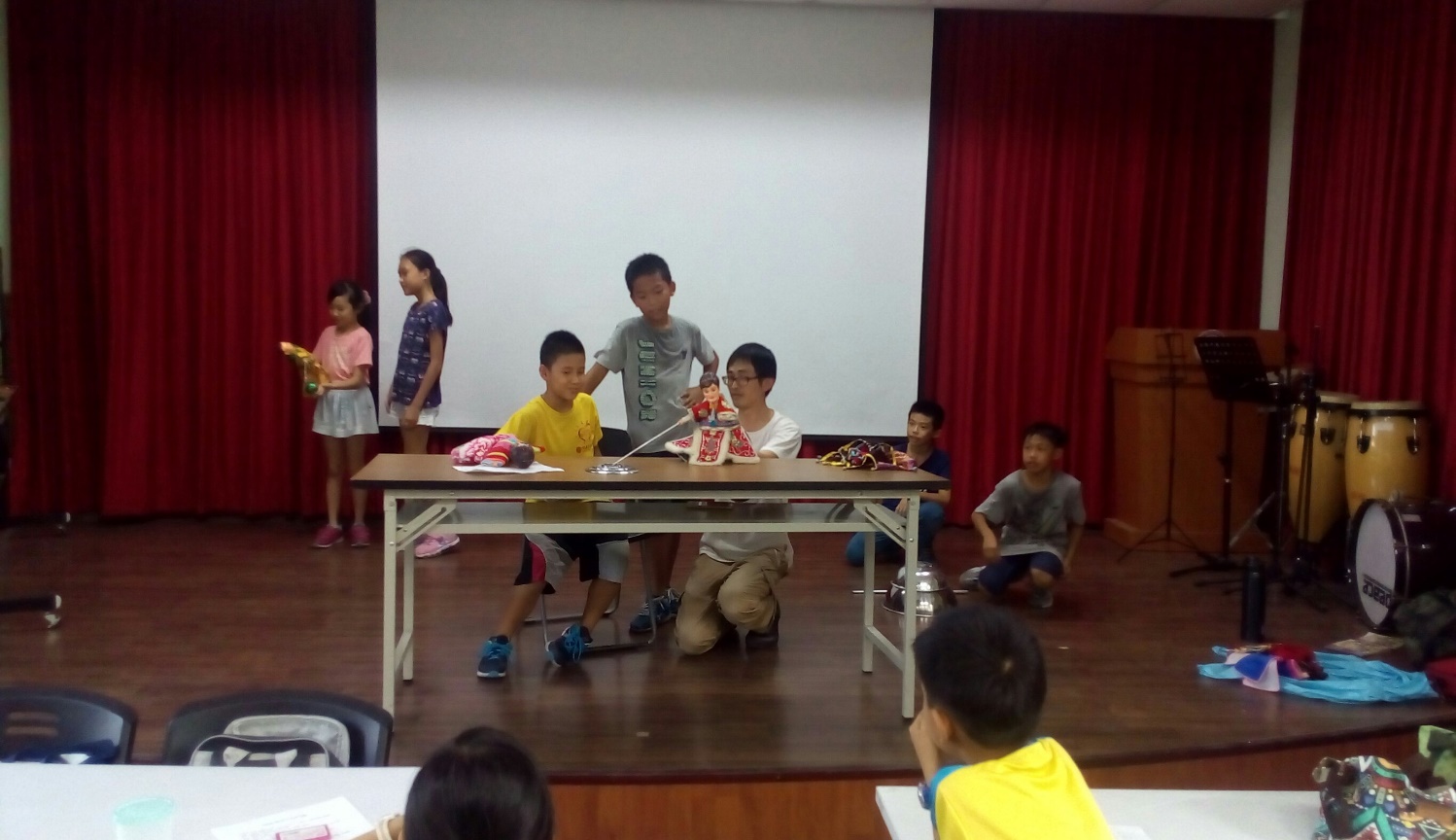 說明：老師示範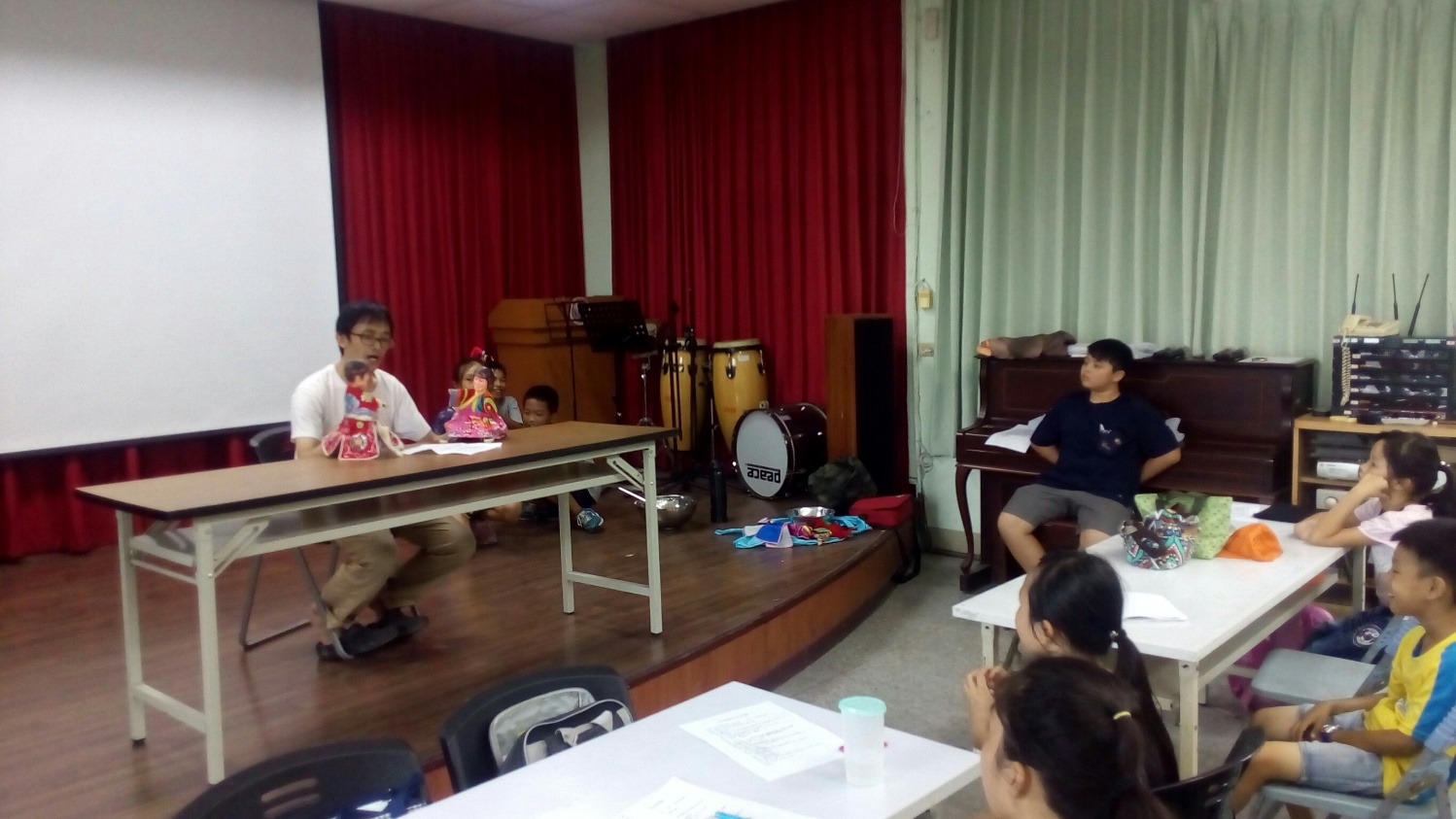 說明：口白練習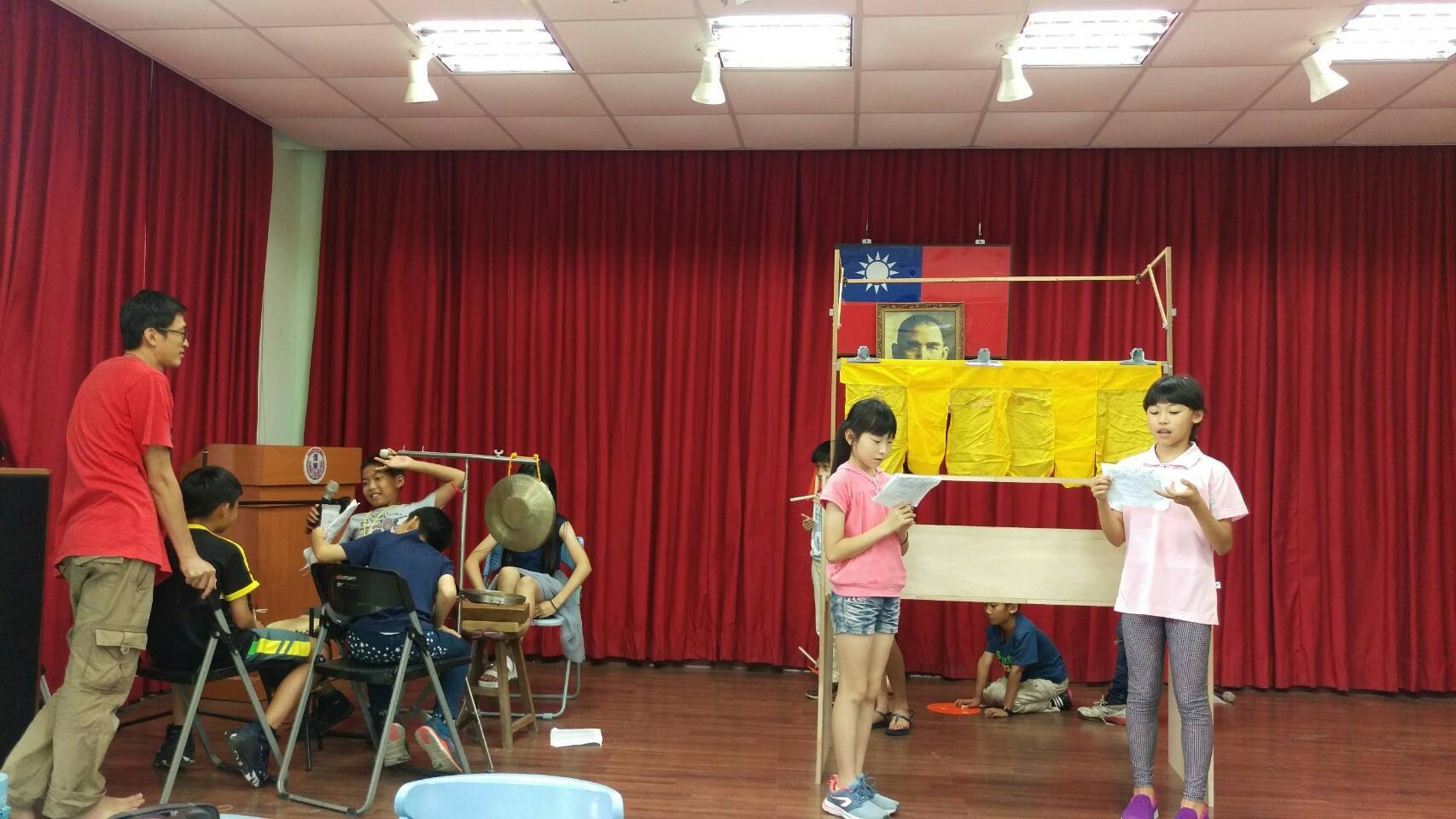 說明：樂班指導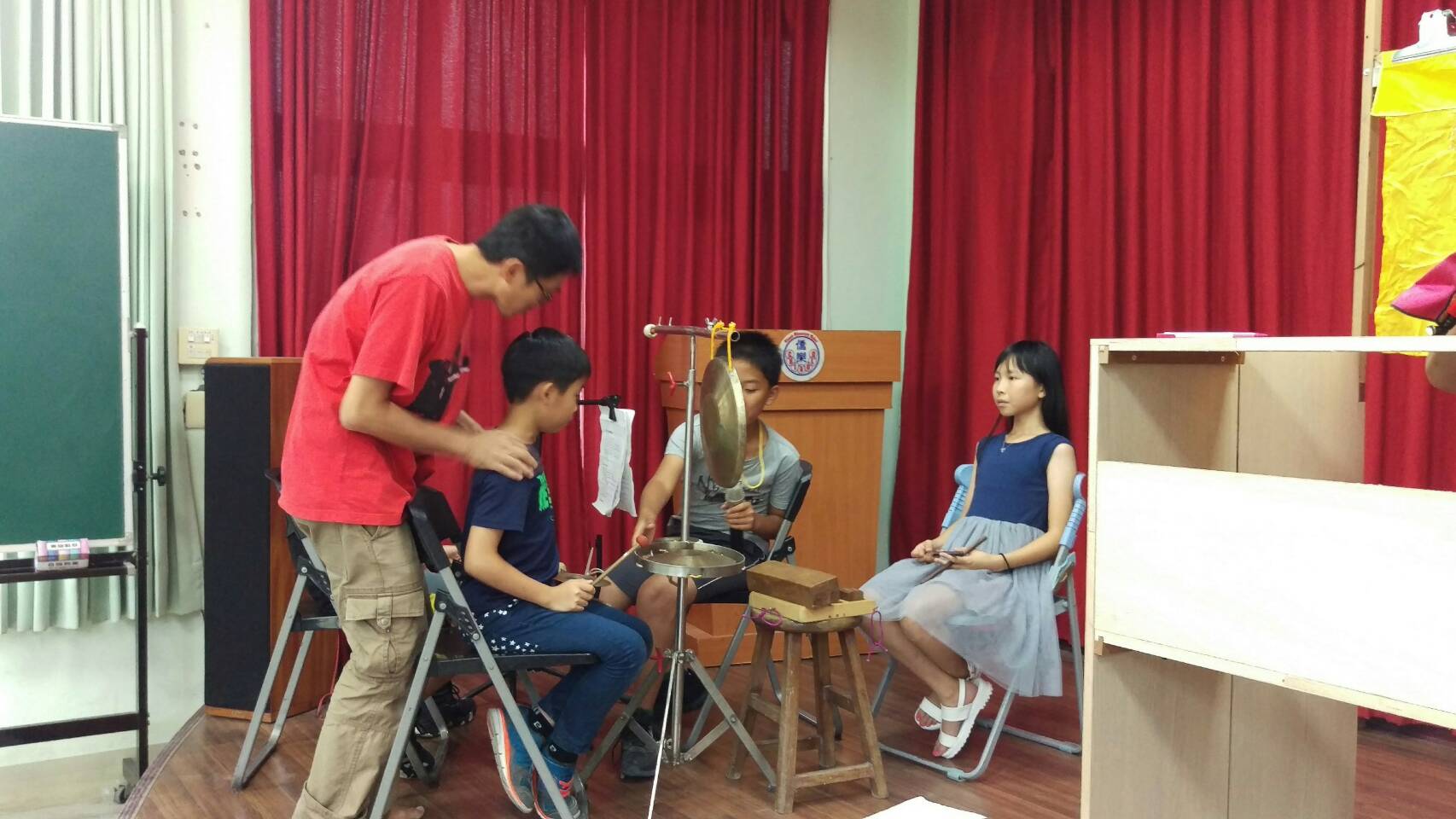 說明：劇場試跑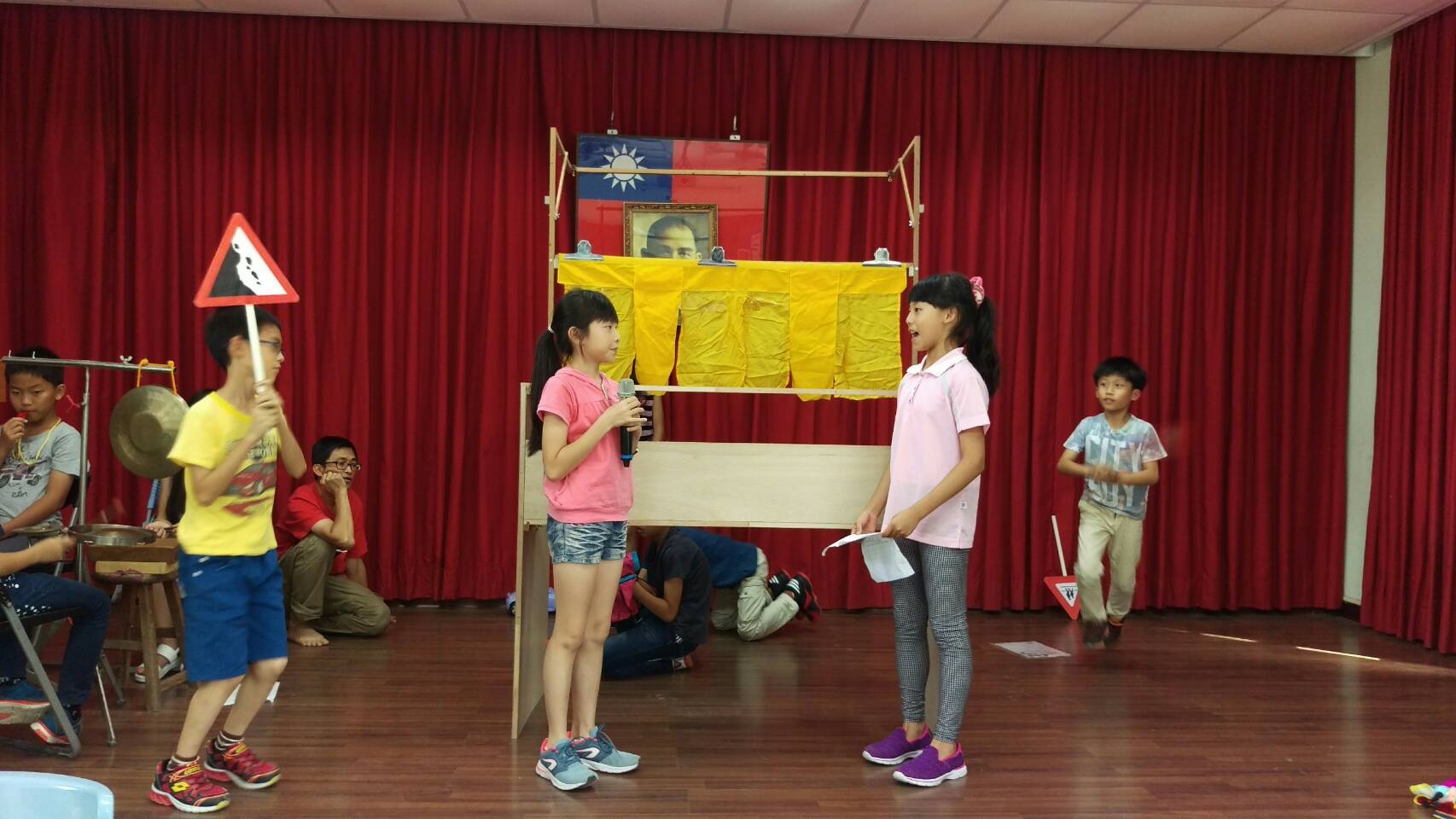 說明：操偶細節指導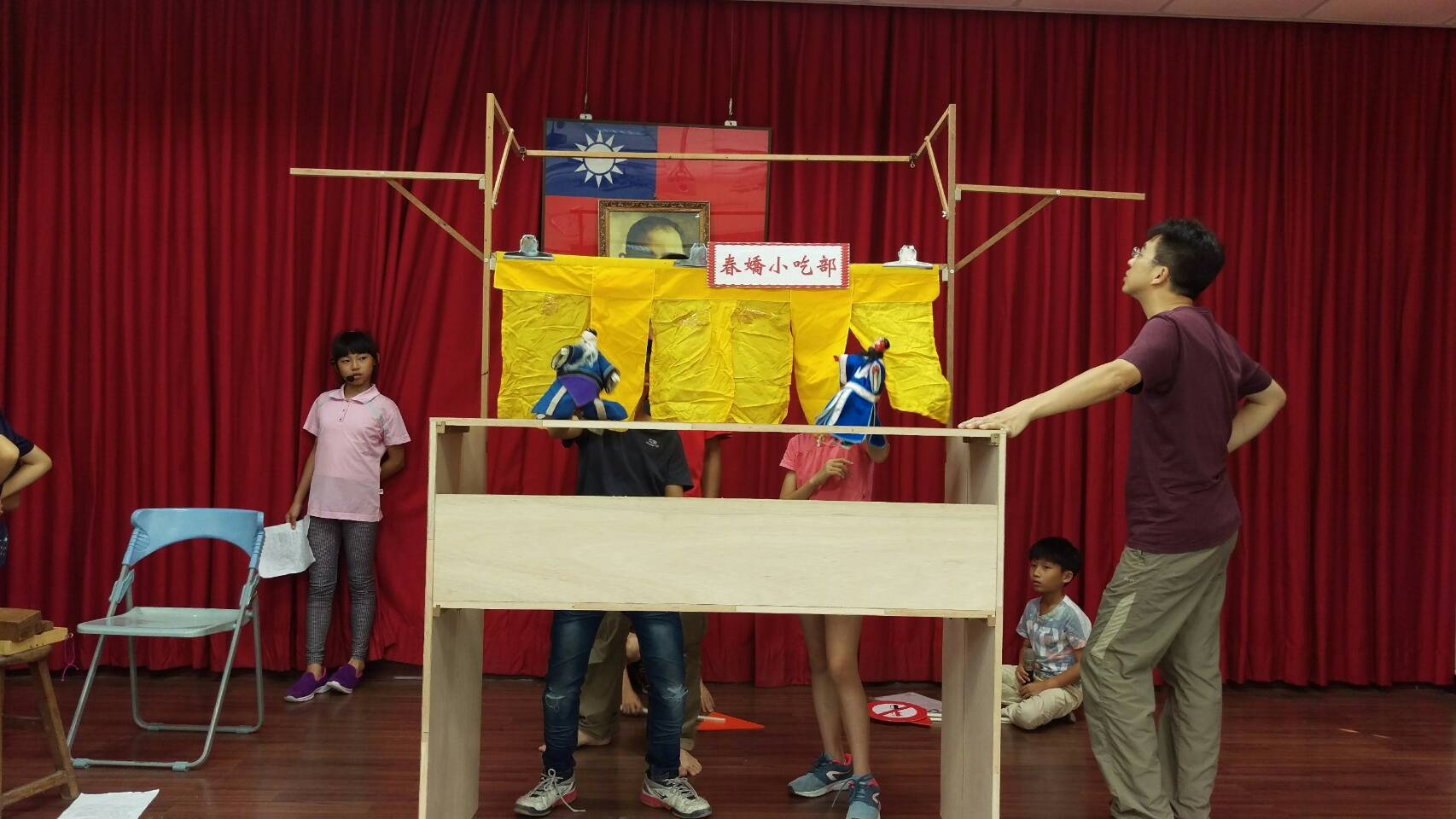 活動名稱： 108年度「本土語言公開展演活動」(第一場)地點與時間：苗栗縣苗栗市玉清宮 108年11月7日  9:20-10:20說明：客家偶劇演出前，工作任務提醒。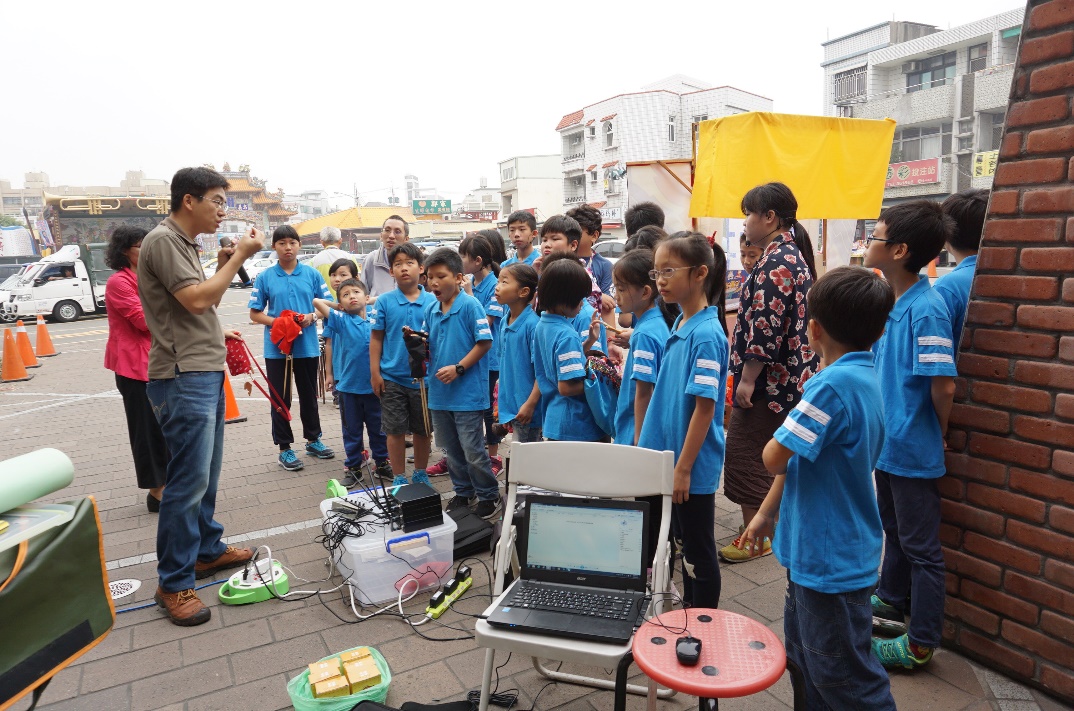 活動名稱： 108年度「本土語言公開展演活動」(第一場)地點與時間：苗栗縣苗栗市玉清宮 108年11月7日  9:20-10:20說明：客家偶劇演出前，裝備整理與檢查。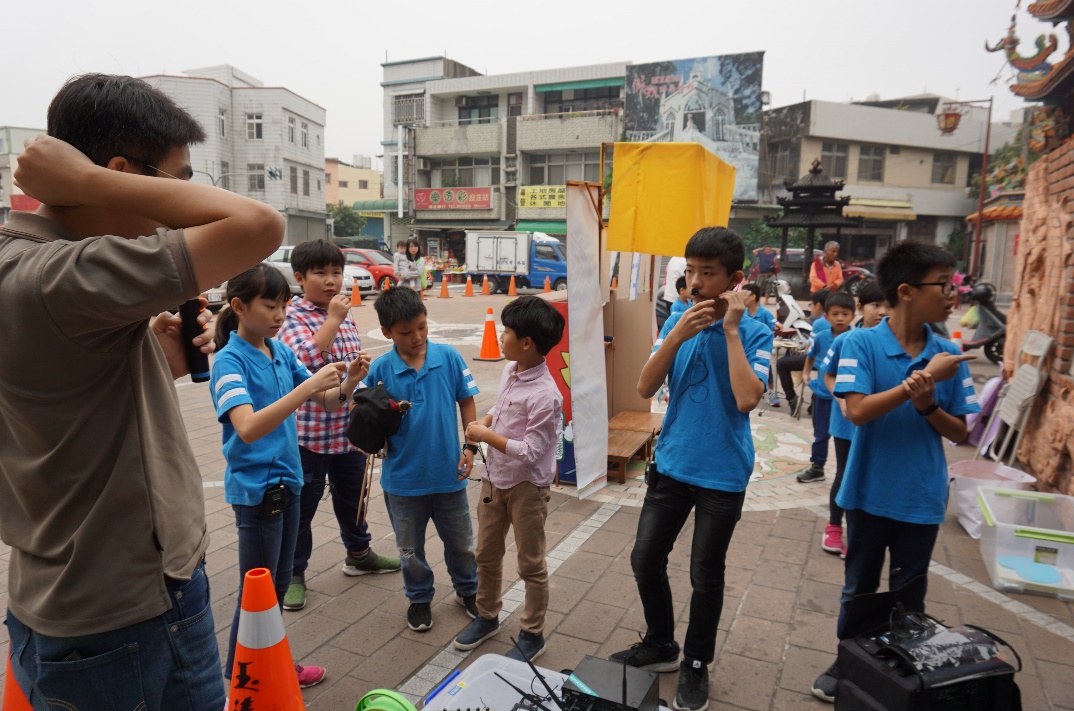 活動名稱： 108年度「本土語言公開展演活動」(第一場)地點與時間：苗栗縣苗栗市玉清宮 108年11月7日  9:20-10:20說明：客家偶劇演出前，校長開幕致詞。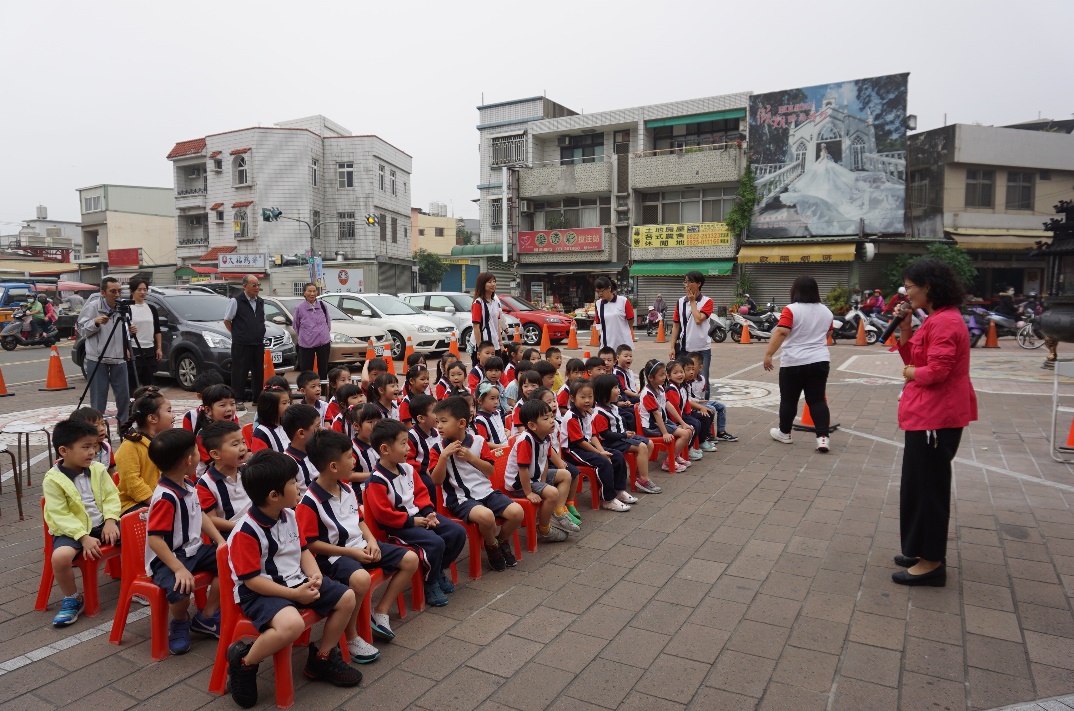 活動名稱： 108年度「本土語言公開展演活動」(第一場)地點與時間：苗栗縣苗栗市玉清宮 108年11月7日  9:20-10:20說明：客家偶劇演實況。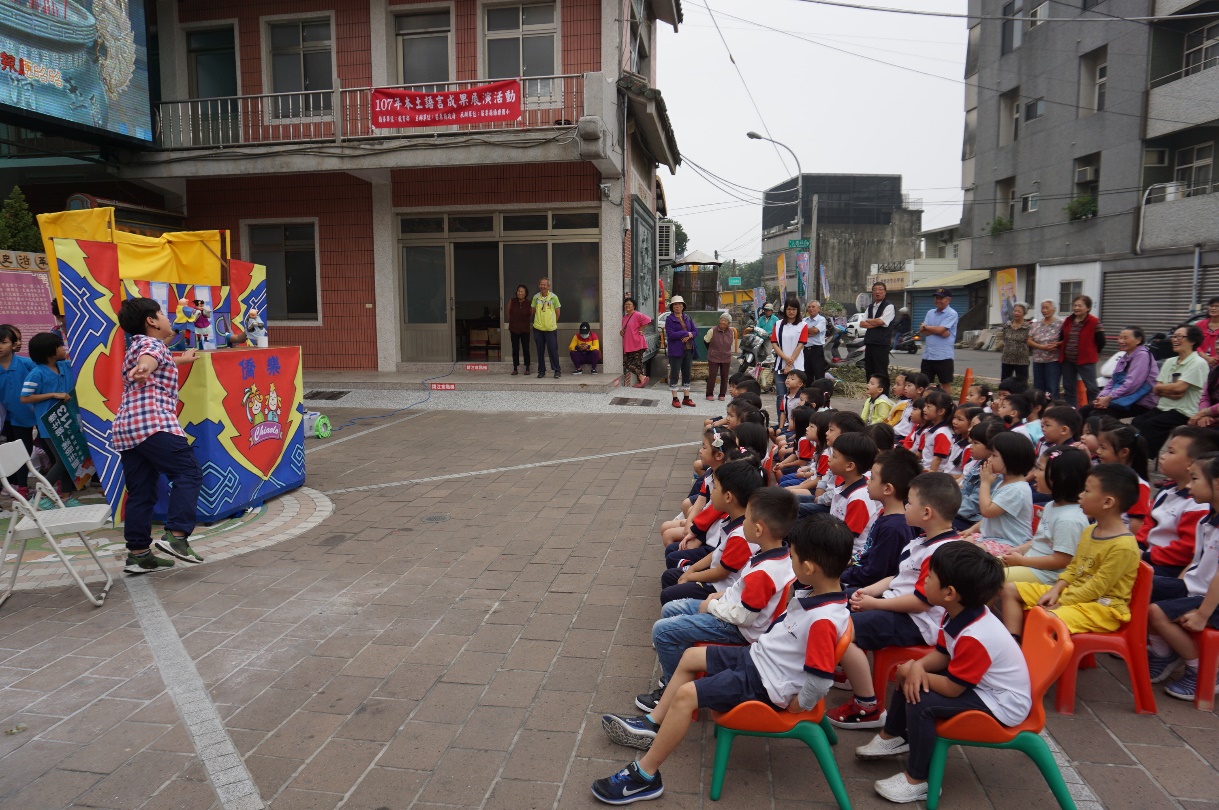 活動名稱： 108年度「本土語言公開展演活動」(第一場)地點與時間：苗栗縣苗栗市玉清宮 108年11月7日  9:20-10:20說明：客家偶劇演出實況。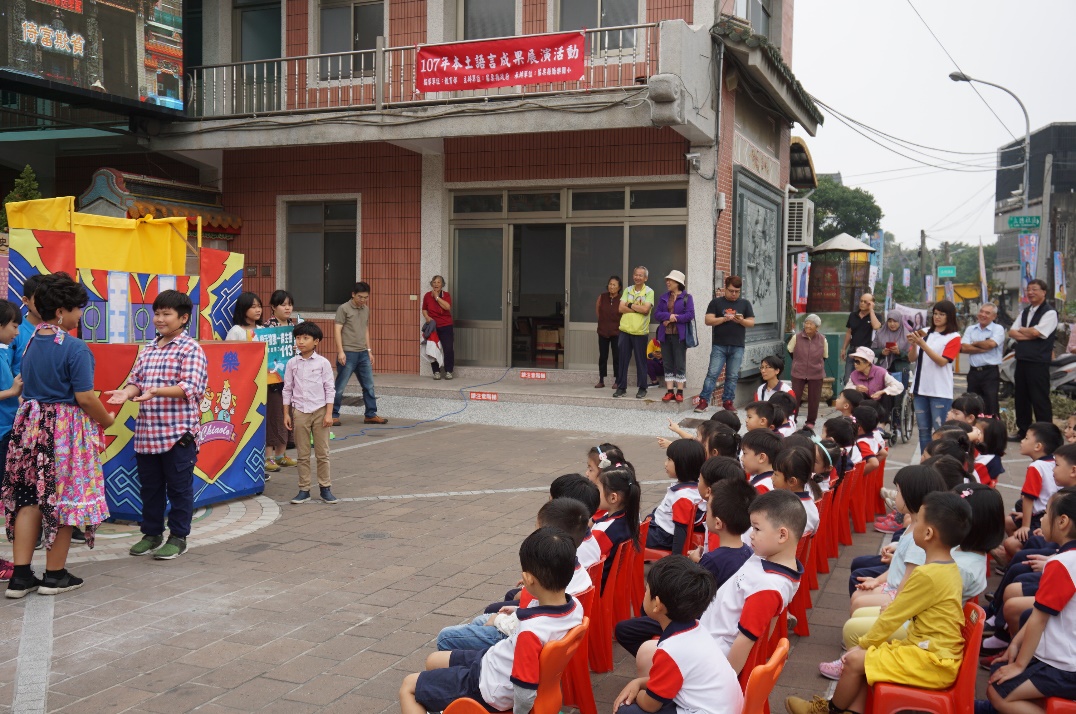 活動名稱： 108年度「本土語言公開展演活動」(第一場)地點與時間：苗栗縣苗栗市玉清宮 108年11月7日  9:20-10:20說明：客家偶劇演出實況。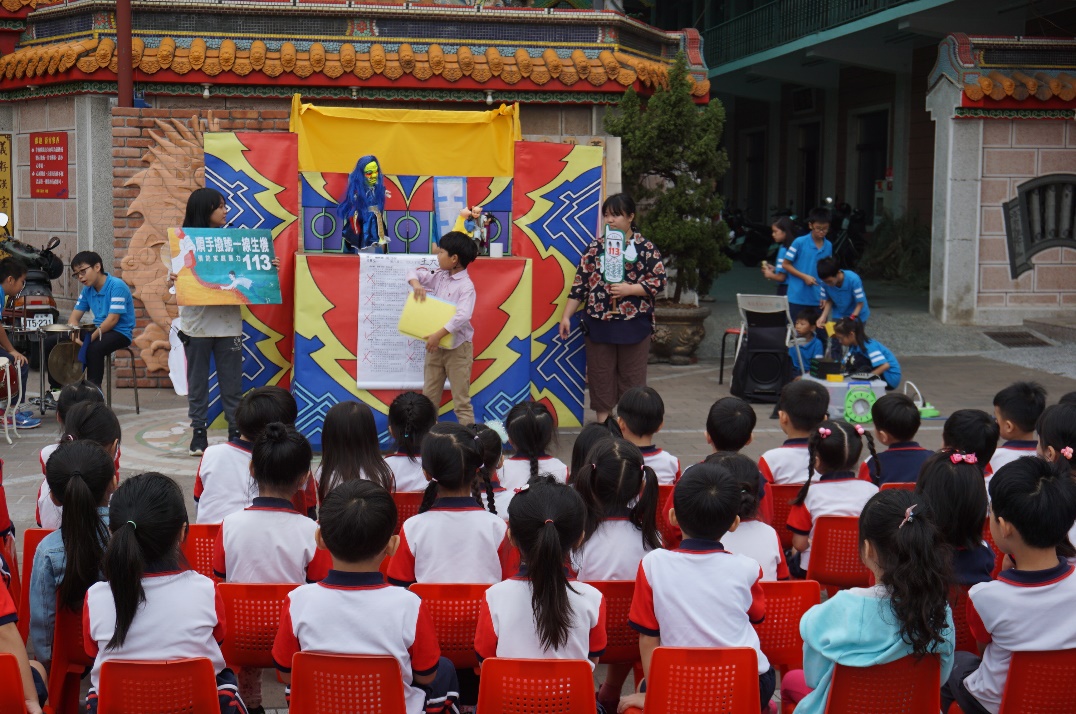 活動名稱： 108年度「本土語言公開展演活動」(第一場)地點與時間：苗栗縣苗栗市玉清宮 108年11月7日  9:20-10:20說明：客家偶劇演出實況。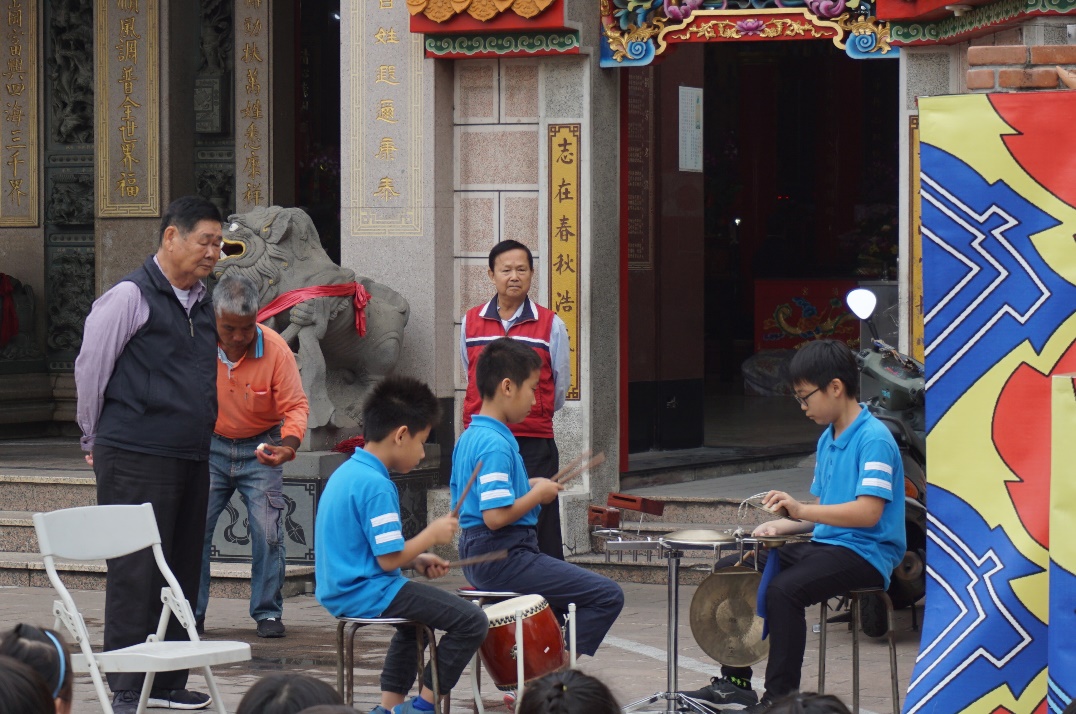 活動名稱： 108年度「本土語言公開展演活動」(第一場)地點與時間：苗栗縣苗栗市玉清宮 108年11月7日  9:20-10:20說明：客家偶劇演出謝幕。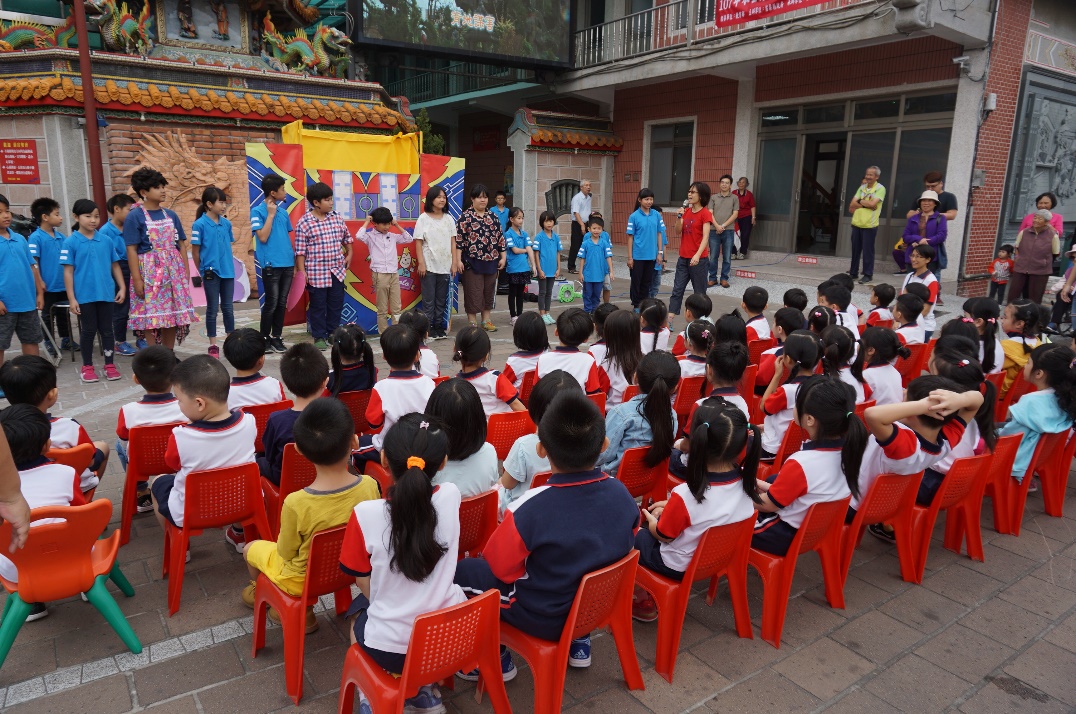 活動名稱： 108年度「本土語言公開展演活動」(第一場)地點與時間：苗栗縣苗栗市玉清宮 108年11月7日  9:20-10:20說明：客家偶劇演出現場，觀眾看的歡笑聲不斷。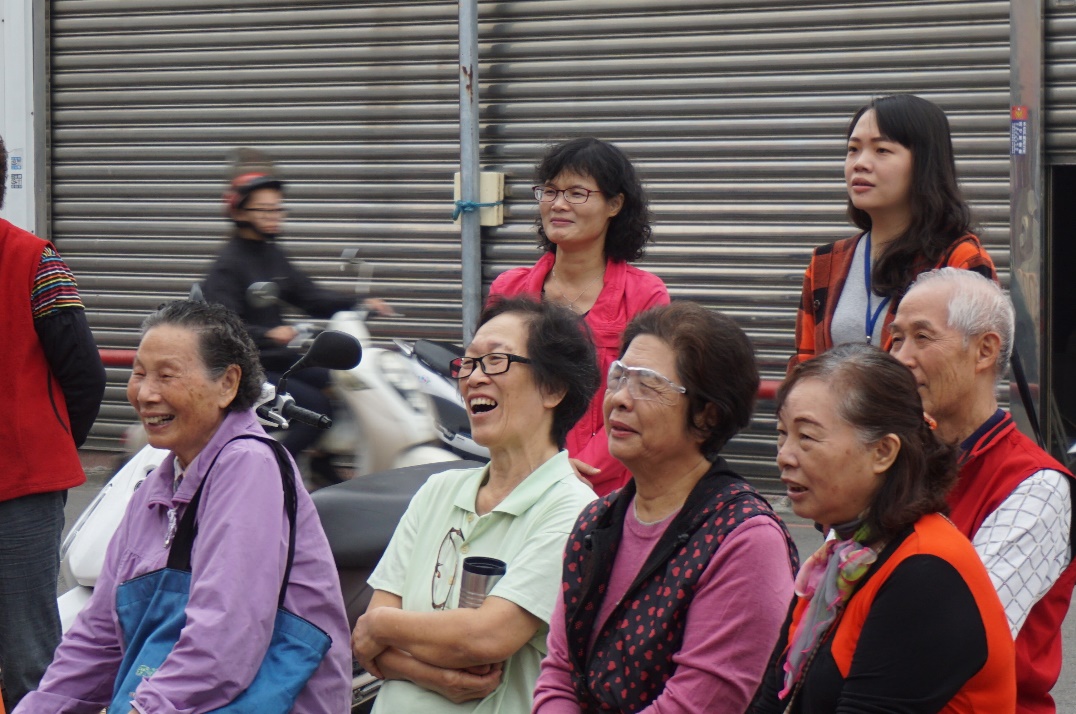 活動名稱： 108年度「本土語言公開展演活動」(第一場)地點與時間：苗栗縣苗栗市玉清宮 108年11月7日  9:20-10:20說明：客家偶劇演出現場，小朋友們看的入神。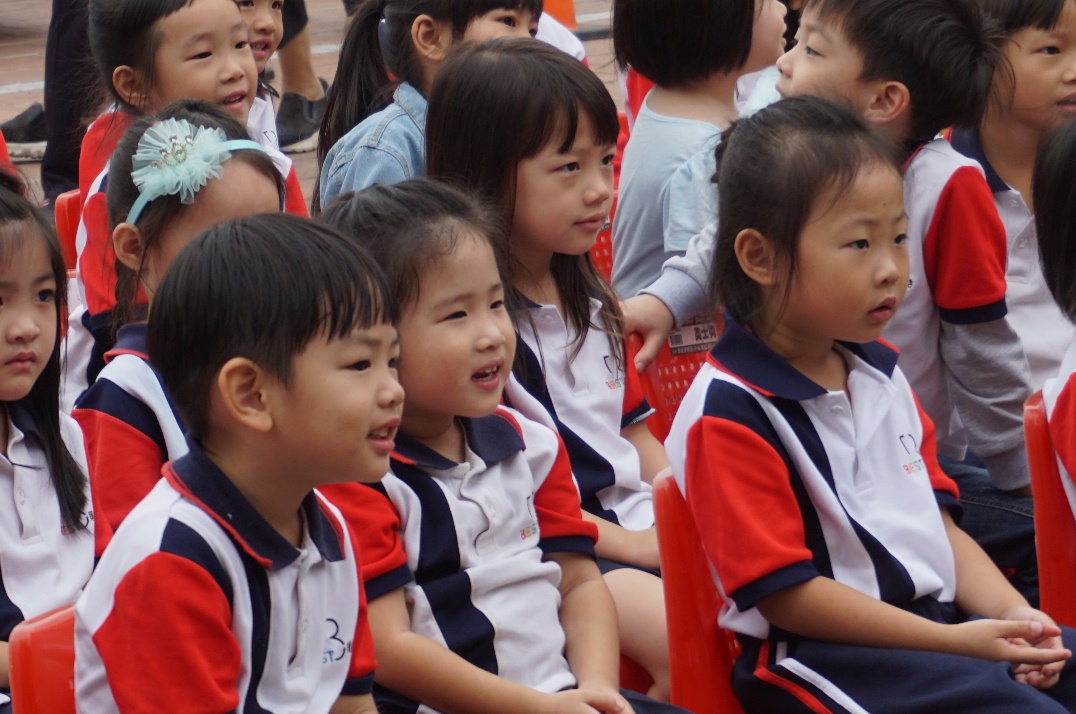 活動名稱： 108年度「本土語言公開展演活動」(第一場)地點與時間：苗栗縣苗栗市玉清宮 108年11月7日  9:20-10:20說明：客家偶劇演出後的有獎徵答活動。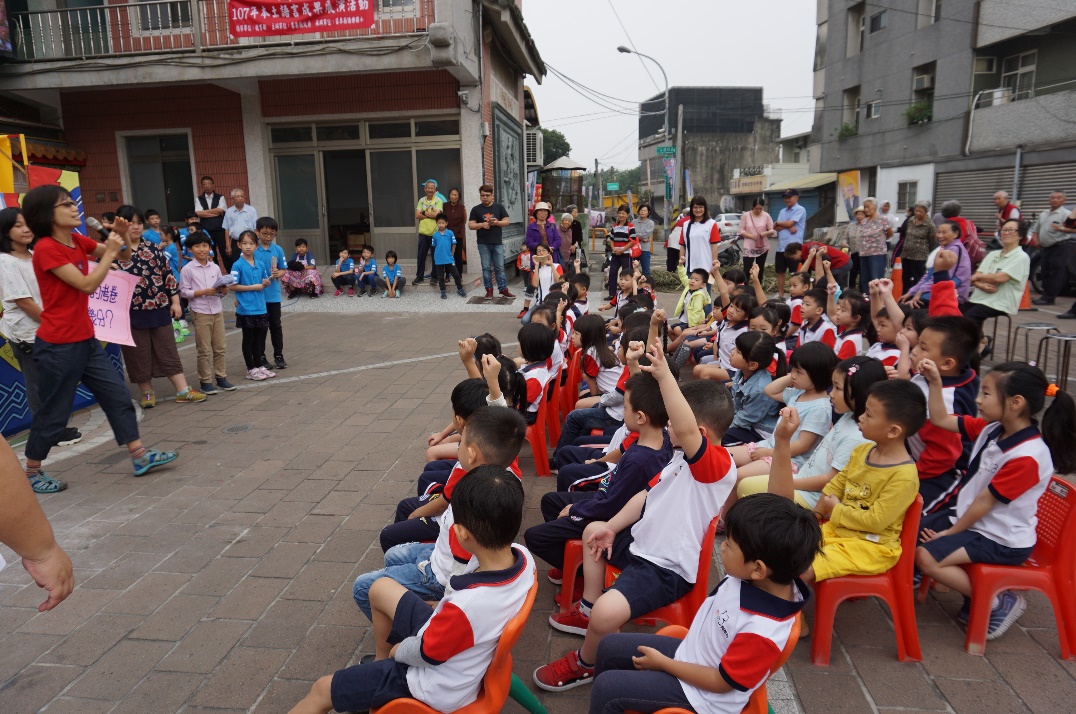 活動名稱： 108年度「本土語言公開展演活動」(第一場)地點與時間：苗栗縣苗栗市玉清宮 108年11月7日  9:20-10:20說明：客家偶劇演出後的有獎徵答活動。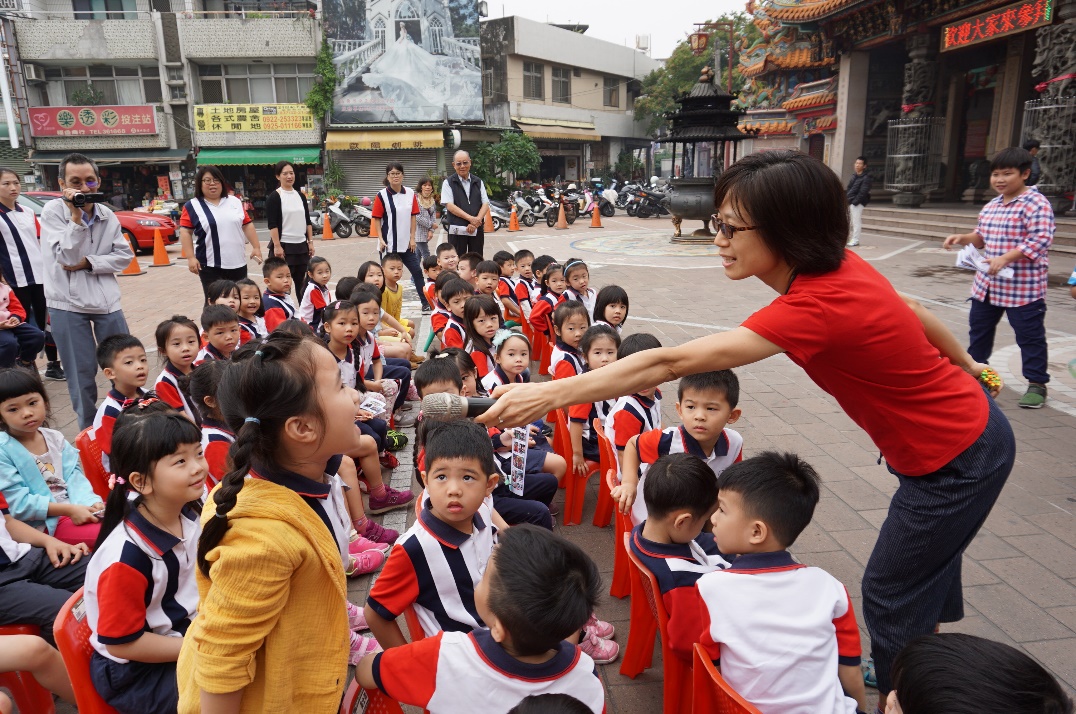 活動名稱： 108年度「本土語言公開展演活動」(第一場)地點與時間：苗栗縣苗栗市玉清宮 108年11月7日  9:20-10:20說明：有獎徵答贈品依照預算法62條之一的規定，做好標示，避免置入      性行銷。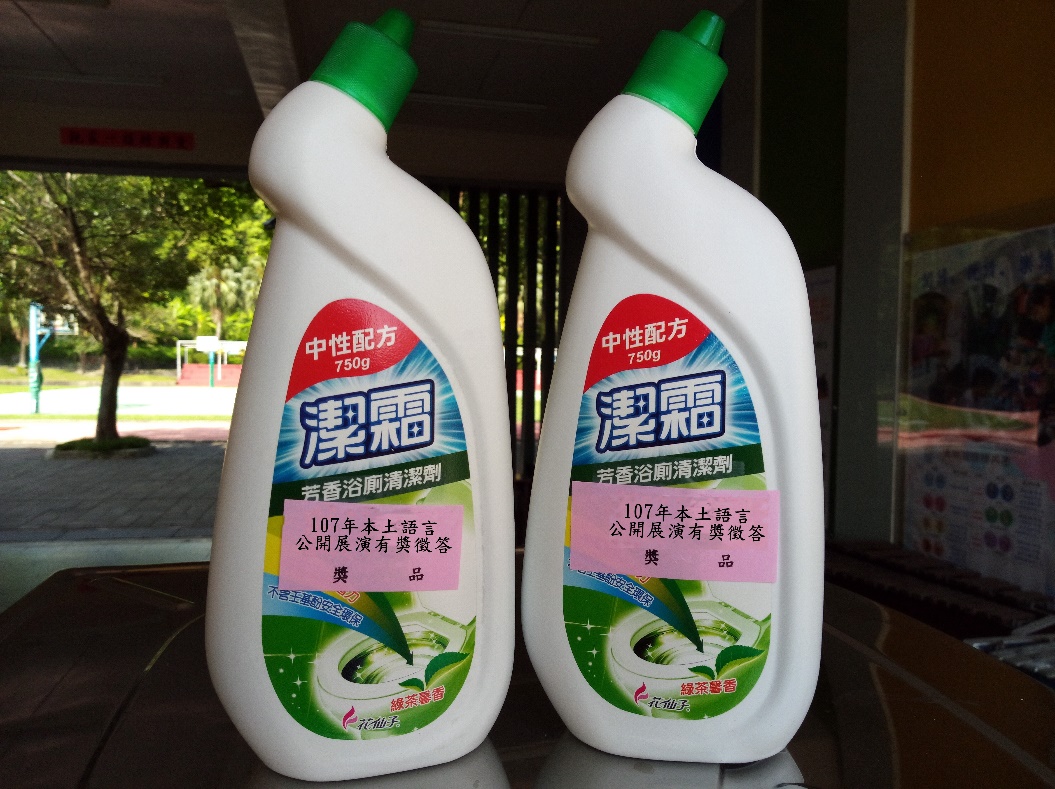 活動名稱： 108年度「本土語言公開展演活動」(第一場)地點與時間：苗栗縣苗栗市玉清宮 108年11月7日  9:20-10:20說明：客家歌謠陶笛吹奏表演。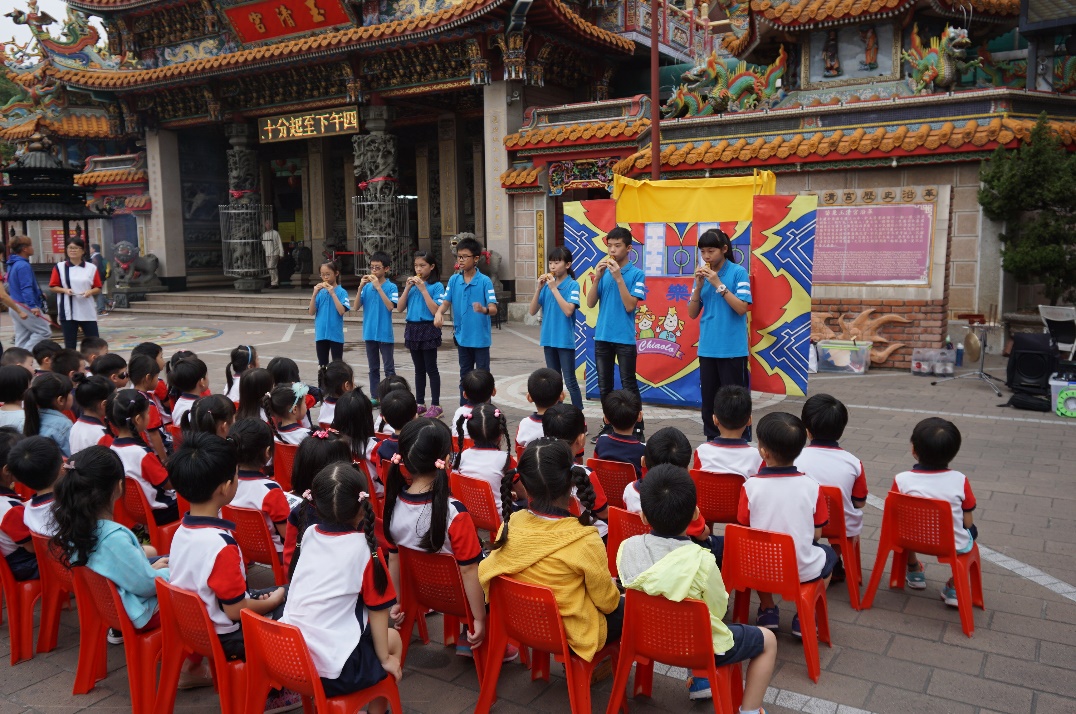 活動名稱： 108年度「本土語言公開展演活動」(第二場)地點與時間：苗栗縣苗栗市大明寺 108年11月7日  13:40-14:40說明：客家偶劇演出前工作說明。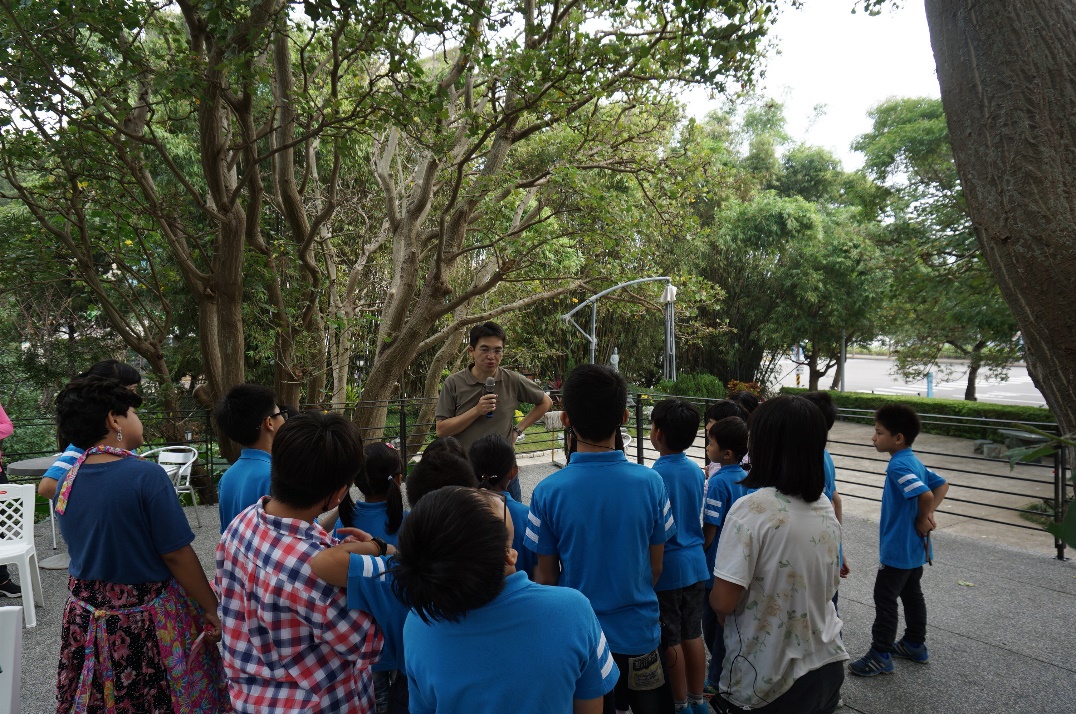 活動名稱： 108年度「本土語言公開展演活動」(第二場)地點與時間：苗栗縣苗栗市大明寺 108年11月7日  13:40-14:40說明： 客家偶劇演出實況。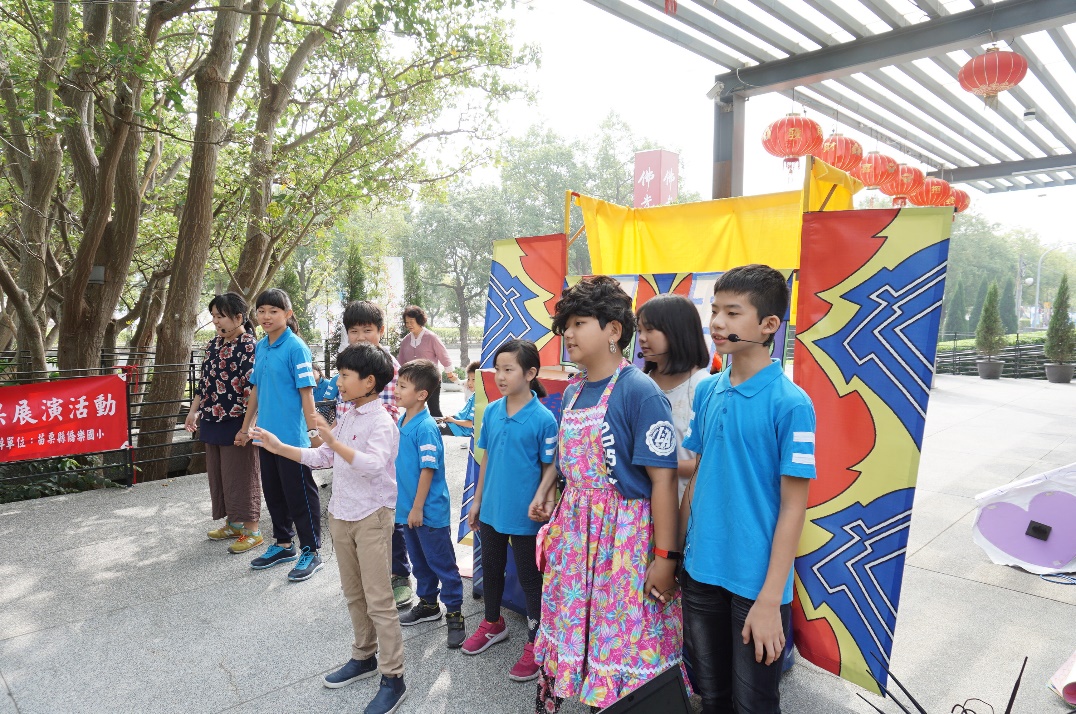 活動名稱： 108年度「本土語言公開展演活動」(第二場)地點與時間：苗栗縣苗栗市大明寺 108年11月7日  13:40-14:40說明：觀眾投入其中。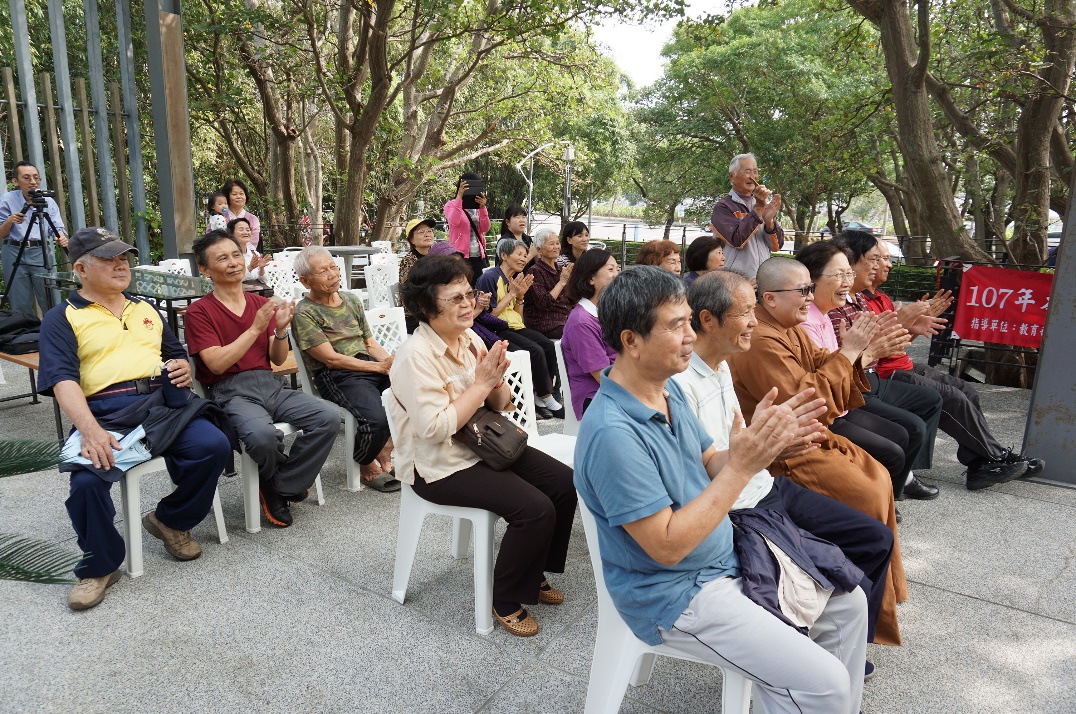 活動名稱： 108年度「本土語言公開展演活動」(第二場)地點與時間：苗栗縣苗栗市大明寺 108年11月7日  13:40-14:40說明：有獎徵答互動熱絡。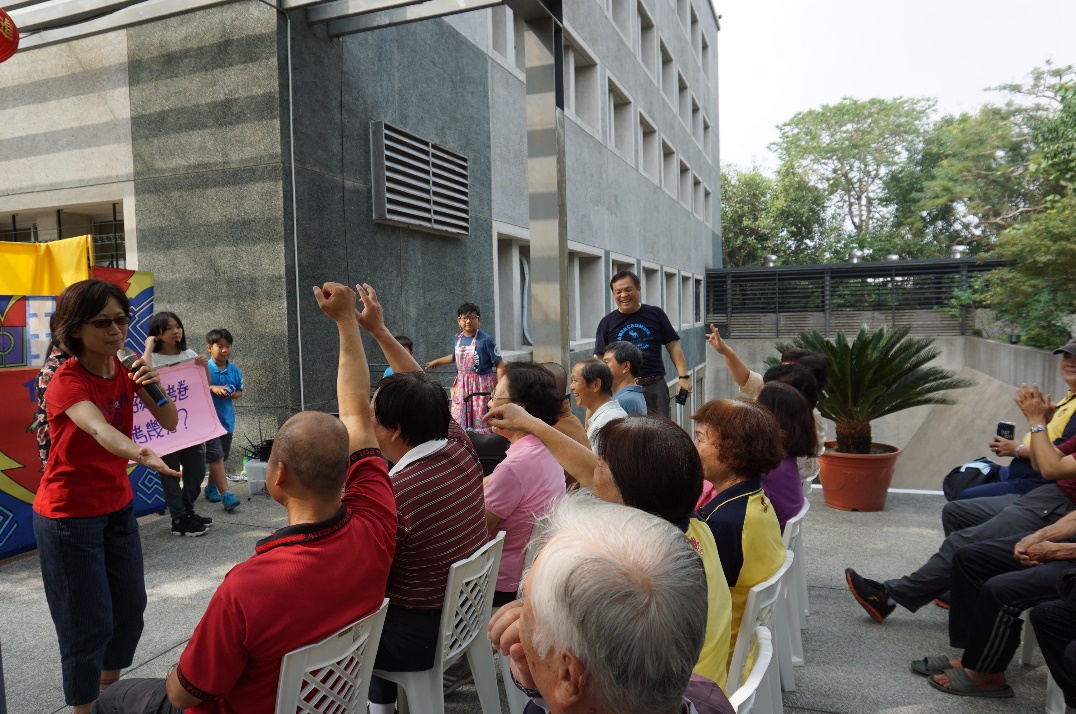 活動名稱： 108年度「本土語言公開展演活動」(第二場)地點與時間：苗栗縣苗栗市大明寺 108年11月7日  13:40-14:40說明：客家歌謠陶笛吹奏表演。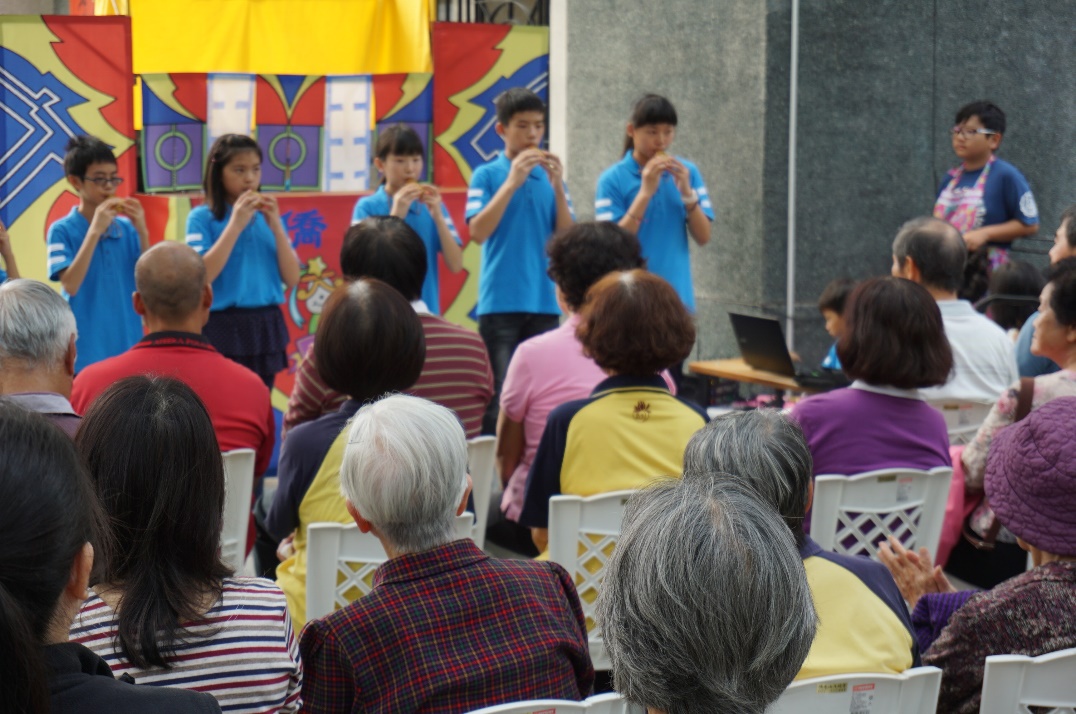 活動名稱： 108年度「本土語言公開展演活動」(第二場)地點與時間：苗栗縣苗栗市大明寺 108年11月7日  13:40-14:40說明：大明寺贈送學生紀念品。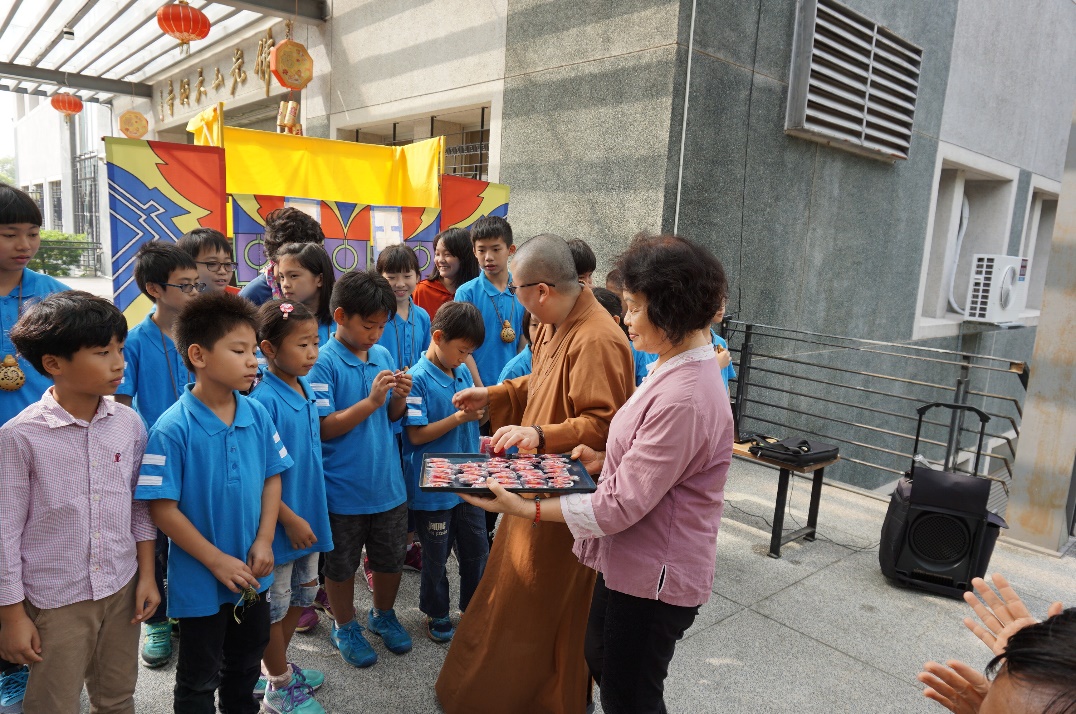 活動名稱： 108年度「本土語言公開展演活動」(第二場)地點與時間：苗栗縣苗栗市大明寺 108年11月7日  13:40-14:40說明：活動後結束拍照留念。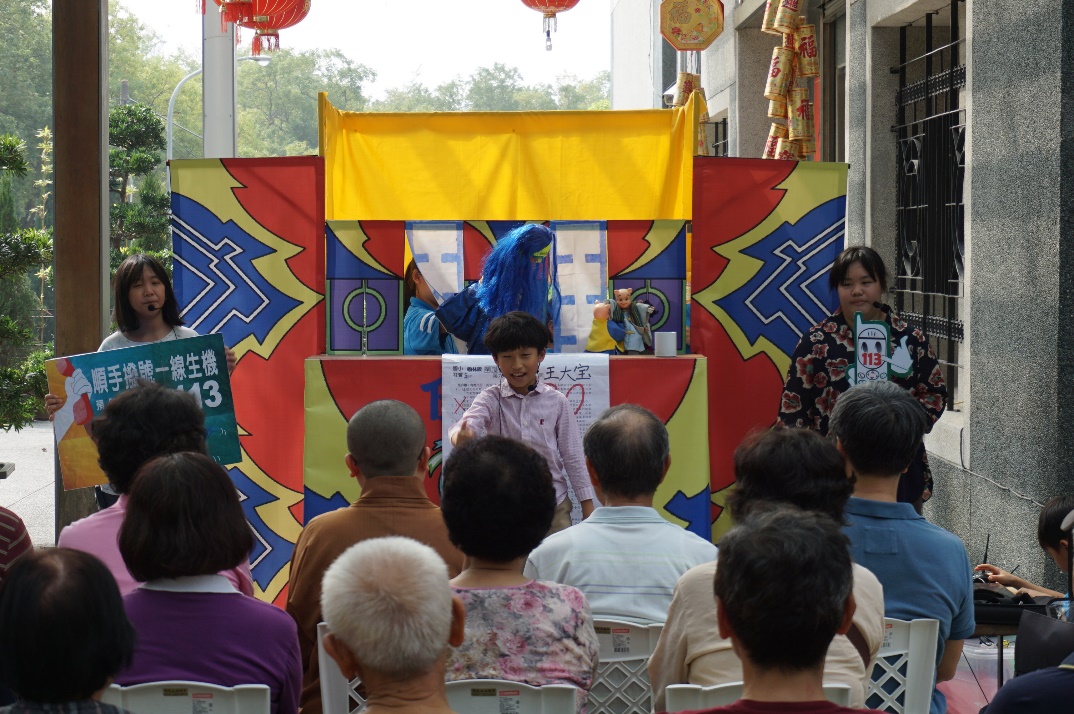 活動名稱： 108年度「本土語言公開展演活動」(第三場)地點與時間：苗栗縣頭份鎮濫坑社區活動中心108年11月8日  10:20-11:20說明：有獎徵答實況。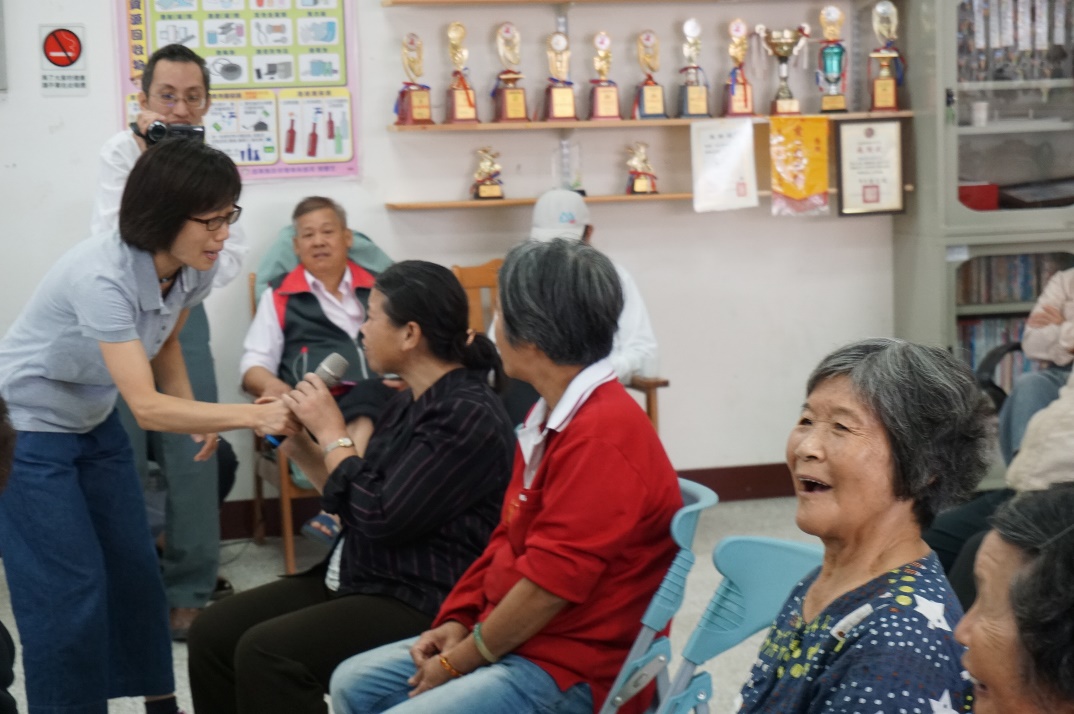 活動名稱： 108年度「本土語言公開展演活動」(第三場)地點與時間：苗栗縣頭份鎮濫坑社區活動中心108年11月8日  10:20-11:20說明：有獎徵答實況。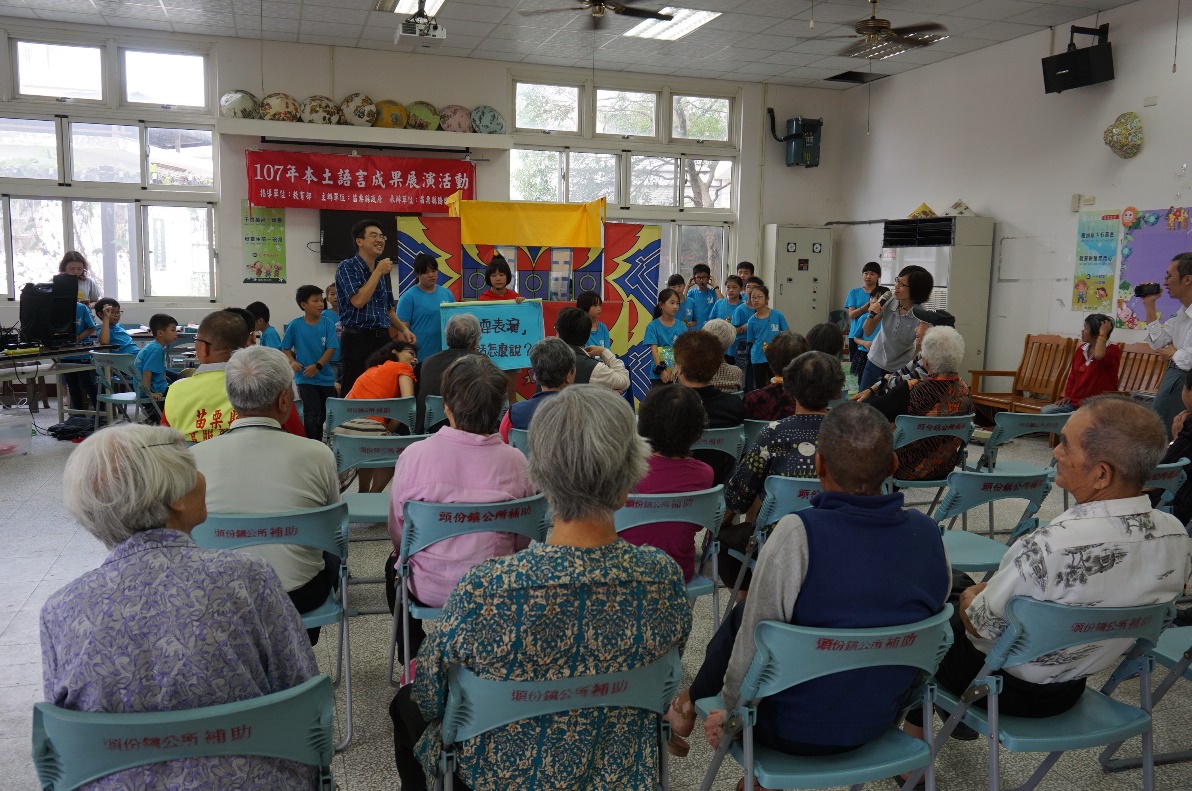 活動名稱： 108年度「本土語言公開展演活動」(第四場)地點與時間：苗栗縣造橋衛生所108年11月8日  13:20-14:20說明：曾瑞雲校長開場致詞。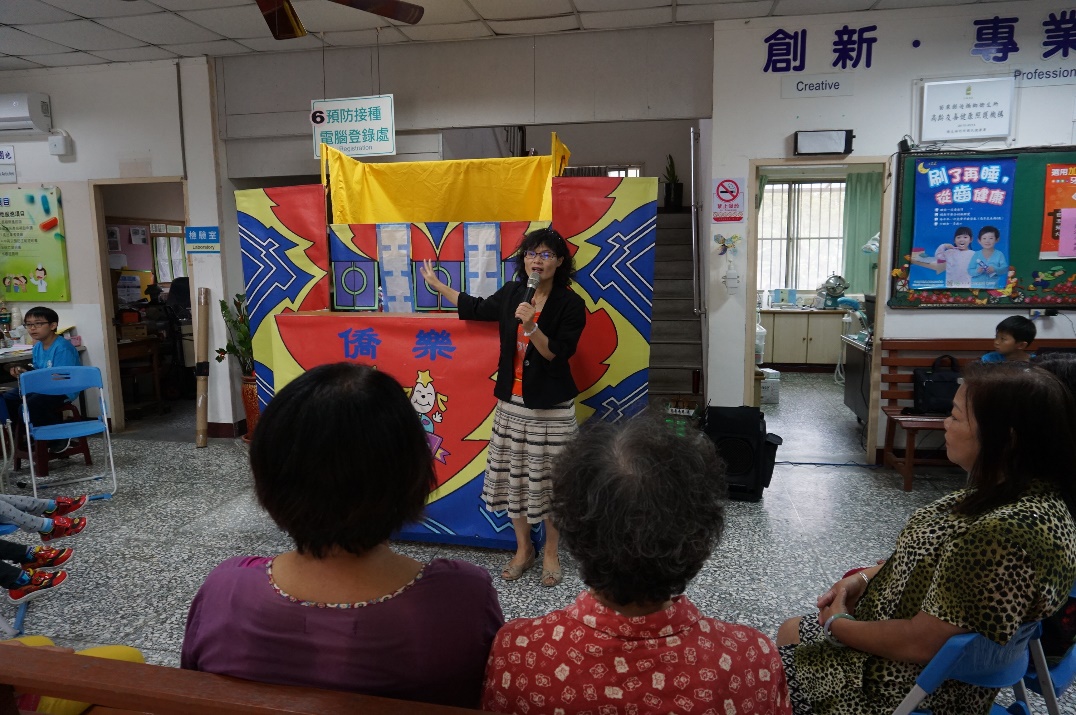 活動名稱： 108年度「本土語言公開展演活動」(第四場)地點與時間：苗栗縣造橋衛生所108年11月8日  13:20-14:20說明：演出實況。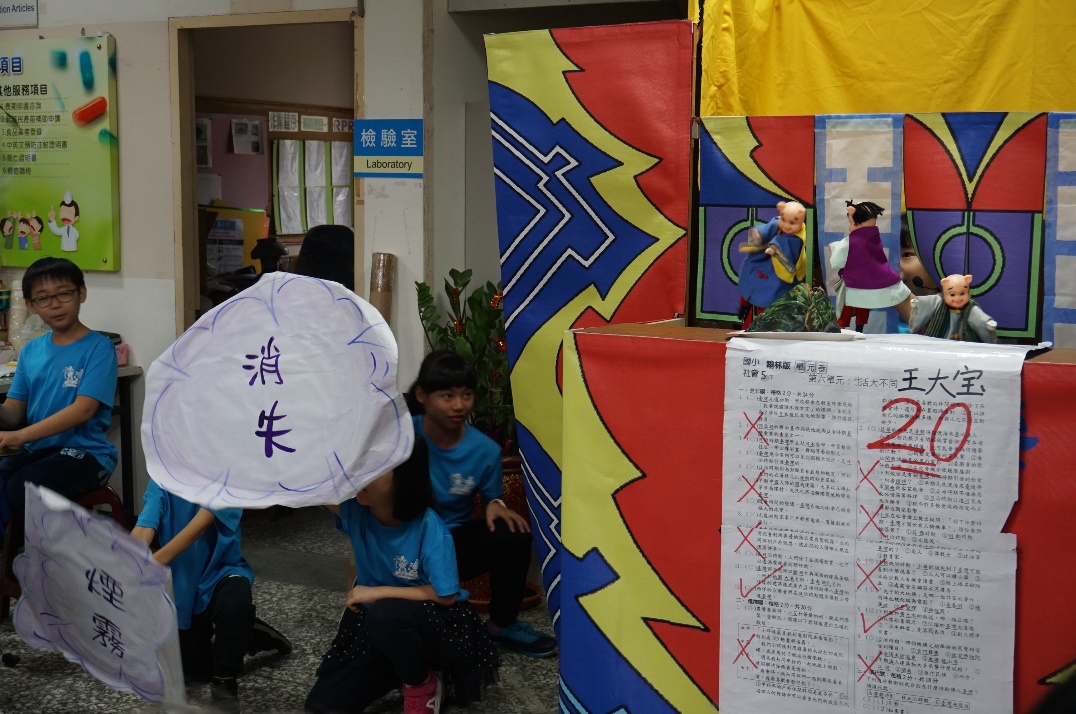 活動名稱： 108年度「本土語言公開展演活動」(第四場)地點與時間：苗栗縣造橋衛生所108年11月8日  13:20-14:20說明：有獎徵答實況。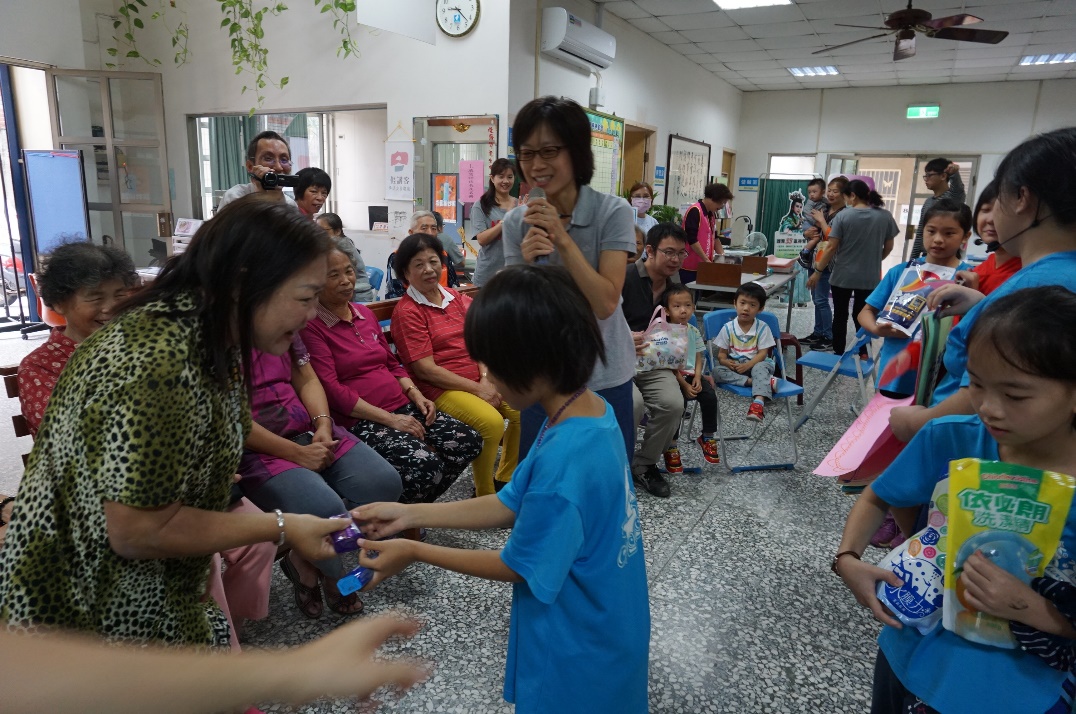 活動名稱： 108年度「本土語言公開展演活動」(第四場)地點與時間：苗栗縣造橋衛生所108年11月8日  13:20-14:20說明：觀眾欣賞極為投入。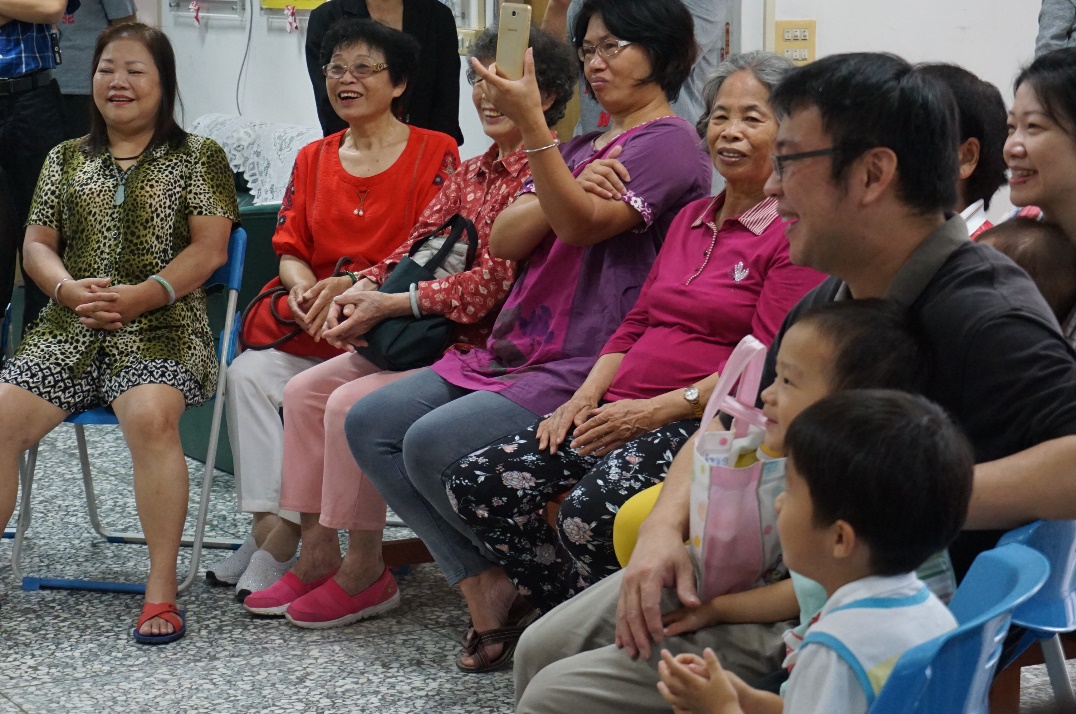 活動名稱： 108年度「本土語言公開展演活動」(第四場)地點與時間：苗栗縣造橋衛生所108年11月8日  13:20-14:20說明：演出實況。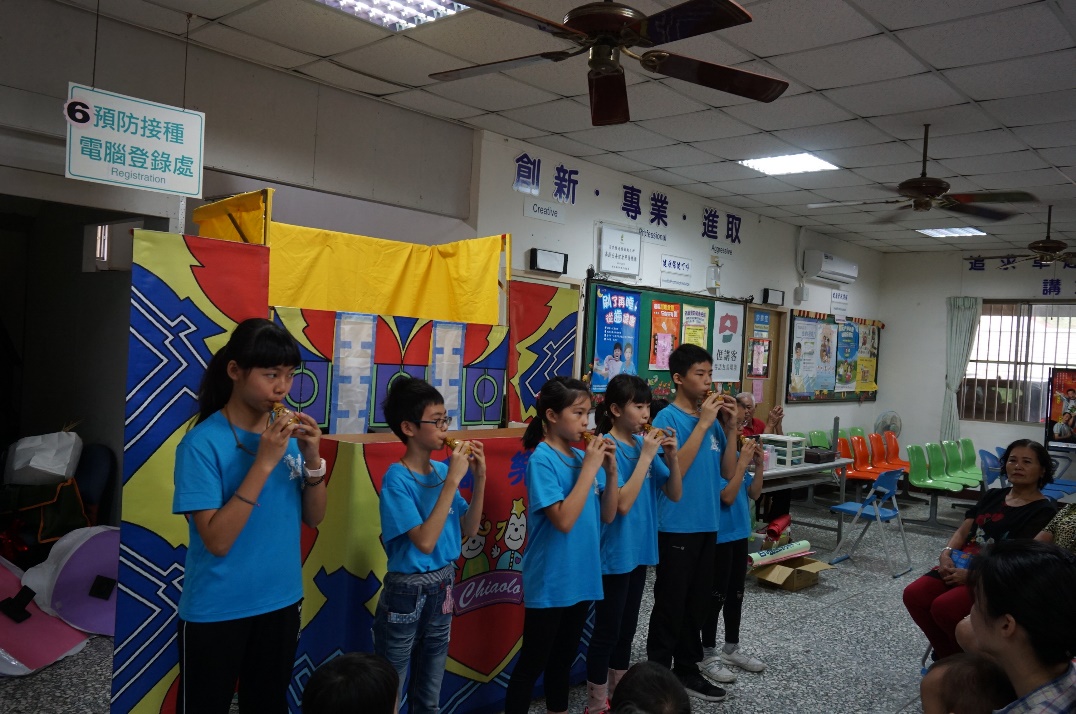 場次辦理時間辦理時間活動地點承辦 單位參加人數備註場次日期活動內容活動地點承辦 單位參加人數備註4場次108.11.07至108.11.08活動一 客家偶劇活動二 有獎徵答活動活動三 客家歌謠陶笛吹奏苗栗市玉清宮、苗栗市大明寺、頭份濫坑社區活動中心、造橋鄉衛生所僑樂國小每場平均約47人辦 理 總 場 次辦 理 總 場 次辦 理 總 場 次共4場共4場共4場共4場合計總參加人數估算合計總參加人數估算合計總參加人數估算約190人約190人約190人約190人時間內   容備   註0:900-09:20場地布置、彩排與順場主持人表演團隊09:20-09:25開場與長官致詞09:25-09:45客家布袋戲-爸爸回來了！長官致詞照相09:45-10:05有獎徵答1. 主持人10:05-10:15客家歌謠陶笛吹奏月光光里の秋學生與作品學生與觀眾互動10:15-10:20致謝詞10:20-10:30設備運送與人員返校時間內   容備   註13:15-13:40場地布置、彩排與順場主持人表演團隊13：40-13:45開場與長官致詞13:45-14:05客家布袋戲-爸爸回來了！長官致詞照相14:05-14:25有獎徵答1. 主持人14:25-14:35客家歌謠陶笛吹奏月光光里の秋學生與作品學生與觀眾互動14:35-14:40致謝詞14:40-14:50設備運送與人員返校成效分析-量化分析(滿意度調查)說明：對演出內容、學生演出、知識吸收、活動場地等項度感受在「滿意以上」者均達100%；，其中以宣導內容、學生演出、活動場地等項度感受為佳。成效分析-質性分析一、此次活動是否有地方要再改進？部分活動場地進出動線不理想，空間擁擠。部分活動場地無空調，比較悶熱。二、此次活動的助益？參加者透過古早味布袋戲演出與相聲，學習到與生活最貼切的社會安全常識與法規，並結合有獎徵答，寓教於樂，並提供現場現場Q＆A，效果極佳。三、下次辦理相關教學的建議事項希望場地選擇時，能考量停車問題。活動資訊希望能提早公布，以便安排規劃個人行事。